Муниципальное образовательное учреждение дополнительного образования«Межшкольный учебный центр Кировского и Ленинского районов»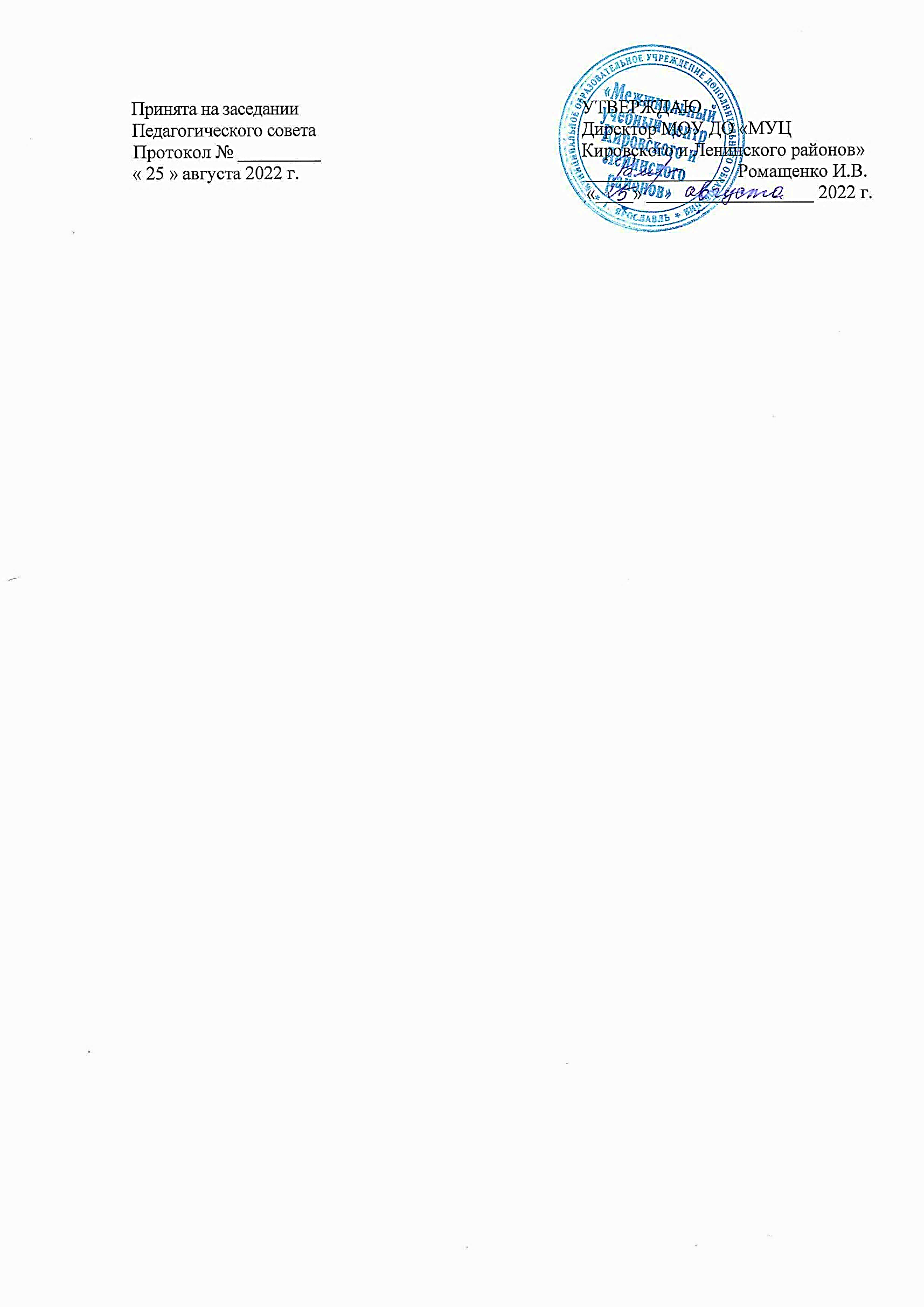 Социально-гуманитарная направленностьДополнительная общеобразовательная общеразвивающая программа«Успешинка»Возраст обучающихся – 5-7 лет Срок реализации – 2 годаАвторы - составители программы:Войнова Галина Александровна, Исаковская Марина Владимировна, Кодинцева Лидия Александровна, Сазикова Ольга Вячеславовна,педагоги дополнительного образованияЯрославль, 2022 г.ОглавлениеПояснительная записка	3Учебный план	12Учебный план 1 год обучения	12Блок «Развитие речи и обучение грамоте».	12Блок «Путешествие в сказку»	12Блок «Грани творчества»	12Учебный план 2 год обучения…	13Блок «Развитие речи и обучение грамоте».	13Блок «Путешествие в сказку»…	13Блок «Грани творчества»	13Содержание программы	14Содержание 1 год обучения	14Блок «Развитие речи и обучение грамоте»	14Блок «Путешествие в сказку».	15Блок «Мир творчества»	16Содержание 2 год обучения	18Блок «Развитие речи и обучение грамоте»…	18Блок «Путешествие в сказку»…	20Блок «Грани творчества»	21Обеспечение программы…	23Методическое обеспечение	23Материально-техническое обеспечение	25Дидактическое обеспечение	26Мониторинг образовательных и воспитательных результатов	26Библиографический список	32Приложения.	34Пояснительная запискаОдной из главных задач обучения и воспитания детей является обогащение мировосприятия воспитанника, то есть развитие общей культуры ребенка, которая является стратегически важным направлением в развитии и воспитании подрастающего поколения. В современном обществе резко повысился социальный престиж интеллекта и научного знания. С этой тенденцией связано и стремление, в первую очередь, дать детям знания, научить их считать, читать, писать, развить в них способность думать, творить.Дети дошкольного возраста наиболее восприимчивы к обучению. Это обусловлено ускоренным развитием необходимых для данного периода психофизиологических функций. Ребёнка отличает острота восприятия, любознательность и яркость воображения.Успешная учеба ребенка в начальных классах во многом зависит от общего развития его в дошкольном возрасте. Необходима реализация единой линии развития и обучения ребенка на этапах дошкольного и начального школьного детства.В нашем обществе все чаще в детских садах, школах педагоги испытывают большие сложности в воспитании и обучении, а ребенок – адаптации в коллективе. Найти свое место в жизни, научиться бесконфликтному общению самостоятельно ребенку очень сложно. Задача взрослых - создать условия, при которых дети смогут найти в себе потенциал дня решения жизненных проблем.С этой целью в МУЦ Кировского и Ленинского районов была разработана программа«Успешинка».Комплексная общеобразовательная общеразвивающая программа «Успешинка» базового уровня имеет социально-гуманитарную направленность и рассчитана на детей дошкольного возраста 5-7 лет.Основные нормативно-правовые документы, на которые опирается программа:Федеральный закон от 29.12.2012 г. № 273-ФЗ «Об образовании в Российской Федерации»;Федеральный закон от 31.07.2020 № 304-ФЗ «О внесении изменений в Федеральный закон«Об образовании в Российской Федерации» по вопросам воспитания обучающихся;Федеральный проект «Успех каждого ребенка» от 07 декабря 2018 г.;Приказ Министерства просвещения РФ от 9 ноября 2018 г. № 196 «Об утверждении Порядка организации и осуществления образовательной деятельности по дополнительным общеобразовательным программам»;Концепция развития дополнительного образования детей до 2030 года (постановление Правительства от 31 марта 2022 года N 678-р);Письмо Минобрнауки России от 11.12.2006 г. № 06-1844 «О примерных требованиях к программам дополнительного образования детей»Письмо Минобрнауки России от 18.11.2015г. № 09-3242 «Методические рекомендации по проектированию дополнительных общеразвивающих программ (включая разноуровневые программы)».Приказ Министерства образования и науки Российской Федерации от 23.08.2017 г. № 816 «Об утверждении Порядка применения организациями, осуществляющими образовательную деятельность, электронного обучения, дистанционных образовательных технологий при реализации образовательных программ»;Методические рекомендации по реализации дополнительных общеобразовательных программ с применением электронного обучения дистанционных образовательных технологий по организации дистанционного обучения. Министерство просвещения 31.01.2022;Целевая модель развития региональных систем дополнительного образования детей (приказ министерства просвещения РФ от 03.09.2019 №467);Санитарные правила СП 2.4.3648-20 «Санитарно-эпидемиологические требования к организациям воспитания и обучения, отдыха и оздоровления детей имолодежи» постановление главного государственного санитарного врача РФ от 28 сентября 2020 года N 28;Государственная программа Ярославской области «Развитие образования в Ярославской области» на 2021 - 2024 годы;ОЦП «Развитие дополнительного образования детей в Ярославской области» на 2019–2024 годы.Программа разработана с учетом психологических особенностей ребенка дошкольного возраста. При составлении программы учитывались индивидуальные и возрастные особенности детей, их потенциальные возможности и способности.Актуальность программы заключается в необходимости познавательной и творческой активности дошкольников, позволяет расширить их кругозор, сформировать гибкость мышления, навыки работы в коллективе развития.Занятия по программе формируют умение наблюдать, выделить главное, характерное; учат не только смотреть, но и видеть; воспитывают усидчивость, развивают трудовые умения и навыки, мышцы пальцев, ловкость рук; воспитывают аккуратность и терпение. В учении дети, обладающие такими качествами, как правило, значительно опережают сверстников.Многие родители заинтересованы в том, чтобы дети творчески развивались, поскольку знают, как важны для детей эти занятия.Данная программа предполагает включение детей в учебную деятельность путём непосредственного участия в играх, беседах, рассуждениях, наблюдениях, где каждому ребёнку предоставляется возможность для самовыражения, что является педагогически целесообразным.Курс состоит из 3-х блоков:Развитие речи и обучение грамоте (36 часов);Путешествие в сказку (36 часов);Грани творчества (36 часов).Каждый модуль имеет свое содержание, учебный план и календарный учебный график.Блок «Развитие речи и обучение грамоте «позволяет научить детей осмысленному говорению, правильному построению предложений; овладения навыками точного произношения звуков; накопление словарного запаса; подготовку к обучению грамоте, а главное – даёт первоначальное понятие о языке, литературе, позволяет проявлять интерес к родному языку и прививает любовь к чтению и книге.Решение этих задач строится в программе с помощью изучения основных компонентов языка и речи. В первый год обучения акцент ставится на работу по развитию связной речи (диалогической и монологической) и расширение словарного запаса, а также начинается работа по воспитанию звуковой культуры речи и подготовке детей к обучению грамоте и письма. Во второй год обучения работа ведётся по обобщению накопленных знаний и умений, тренируется навык беглого чтения, составления рассказов и пересказ текста, отрабатываются теоретические понятия «предложение», «слово», «слог», «звук», «ударение», «буква», продолжается работа по закреплению навыков письма в тетради. Много внимания уделяется грамматической стороне речи.Развитие речи осуществляется в значительной степени на произведениях художественной литературы, что способствует обогащению речи детей, расширению их словарного запаса, их духовно-нравственному и эстетическому развитию, подготавливает к адекватному восприятию литературных произведений.Использование игровых приёмов, упражнений, дидактических материалов, занимательных заданий способствует развитию мыслительных процессов у детей: зрительное и слуховое восприятие, память, логика, аналитическое и абстрактное мышление, творческие способности, внимательность, волевые механизмы. Кроме этого, осуществляется развитие мелкой моторики пальцев рук путём работы с карандашом, ручкой, магнитной азбукой, кассой букв и слогов, игры с природным и бросовым материалом выполнения графических заданий, пальчиковых игр, обводок и штриховок.Блок «Путешествие в сказку» позволяет ребенку развивать речь, которая является основой психического развития, обогатить и активизировать свой словарь. Этот раздел программы формирует звуковую культуру речи, развивает и совершенствует грамматически правильную связную речь.Данный блок программы предоставляет возможность детям высказывать свою точку зрения, аргументировать свое мнение, попробовать себя в разных видах деятельности (чтение по ролям,инсценировка, кукольный спектакль, совместное чтение и др.). При этом развивается речь ребенка, восприятие речи взрослых и собственной речевой активности.Дети дошкольного возраста очень впечатлительны, и поэтому сказка может сыграть большую роль в формировании личности ребёнка. Эмоционально пережитая сказка помогает определить отношение детей к происходящему, к действующим лицам, их поступкам, вызывает желание подражать положительным героям и не быть похожими на отрицательных. Сказка знакомит детей с окружающим миром, нравственными нормами, законами жизни и учит жить по этим законам. Через участие в сказкотерапевтических занятиях ребенок накапливает положительный эмоциональный заряд, укрепляя свой социальный иммунитет.Необходимым компонентом блока является речевое воспитание, которое предполагает формирование культуры речевого общения и овладение основными коммуникативными способностями. Обучение направлено на развитие интереса и способностей к чтению у детей дошкольного возраста, на создание благоприятных условий для подготовки к школе.Блок «Грани творчества»На первом году обучения дошкольникам доставляет удовольствие делать поделки своими руками. И хотя выполнение поделок часто сопряжено со сложностями, в преодолении трудностей ребенок получает эмоциональное удовлетворение, кроме этого, у детей развивается произвольность, волевые качества, усидчивость. Ручной труд воздействует на развитие мелкой моторики, речи и таких психических процессов ребенка, как внимание, память, мышление, воображение, а, следовательно, на развитие интеллекта в целом. Таким образом, в процессе занятия творчеством (ручным трудом) у детей формируются все компоненты психологической готовности к школе; они также овладевают умениями и навыками работы с различными материалами.Занятия техническим конструированием на втором году обучения организует игру ребёнка как один из видов его деятельности. Игра часто сопровождает процесс конструирования, а выполненные детьми поделки используются в играх.Являясь наиболее доступными для детей старшего дошкольного возраста, начальное техническое моделирование обладает необходимой эмоциональностью, привлекательностью, эффективностью. На занятиях обучающиеся знакомятся с основами конструирования и моделирования, используя обычные материалы и нетрадиционные для занятий с дошкольниками техник: работа с бумагой и картоном; изделия из пластилина; оригами; работа с различными материалами-отходами и др. Занятия содействуют развитию творческих способностей и наглядно - образного мышления, развитию всех познавательных процессов, в том числе и мелкой моторики, способствуют формированию дружеских отношений в коллективе воспитанников; развивают уверенность в себе и своих учебных возможностях.Новизна предлагаемой программы заключается в обеспечении преемственности программ воспитания и обучения детей дошкольного и младшего школьного возраста. Только такой подход может придать педагогическому процессу целостный, последовательный и перспективный характер, что позволит школе опираться на развитие ребенка, полученное им в дошкольном возрасте.Программа «Успешинка» является блочно-модульной, и это позволяет педагогу в зависимости от потребностей детей составить в блоках тематическое планирование и последовательность изучения модулей на то количество часов в неделю, которое необходимо. Такая технология построения дополнительной образовательной программы дает возможность педагогу гибко и оперативно реагировать на изменения социального заказа, изъять тот или иной модуль, или использовать его отдельно в зависимости от уровня подготовленности и запросов обучающихся.Тематические блоки программы построены так, чтобы познакомить детей и им дать первые навыки и умения по разным видам деятельности, тем самым, пробудить интерес к дальнейшим занятиям.В процессе реализации программы происходят изменения в эмоционально-волевой сфере детей, улучшение их физического и психического состояния. Возбужденные, беспокойные, нервные дети постепенно становятся более уравновешенными, внимательными и терпеливыми. Дети заторможенные, скованные, вялые, робкие приобретают уверенность, бодрость, свободу ввыражении своих чувств и мыслей. Научившись расслаблению, каждый ребенок получает то, в чем ранее испытывал недостаток.Программа предназначена для детей дошкольного возраста, которые начинают обучение с 5- летнего возраста в учреждении дополнительного образования Межшкольный учебный центр Кировского и Ленинского районов.Особенности данной программы:позволяет создать некий продукт, который может быть не только репродуктивным (как научили), но и творческим (придумывание по собственному замыслу), что позволяет в рамках определенной области наиболее эффективно решать одну из основных задач образовательной работы с детьми дошкольного возраста;дает возможность знакомства с большим количеством видов декоративно-прикладного и технического творчества;позволяет максимально разнообразить использование различных инструментов и материалов;обеспечивает дошкольникам подготовку к учебной деятельности, т. к. ребенок учится работать в коллективе, адаптируется в системе учебных занятий, а также развивается мелкая моторика рук, внимание, усидчивость и терпение;может быть адаптирована к детям с ОВЗ или учеников с высокими образовательными потребностями за счет изменения количества практических заданий и их уровня сложности;в программе рассматриваются различные методики выполнения изделий из бумаги, картона, пластилина, конструктора с использованием самых разнообразных техник (рисование, оригами, аппликация, бумаг пластика, конструирование, пластилинография), что предлагает развитие ребенка в самых различных направлениях: конструкторское мышление, художественно-эстетический вкус, образное и пространственное мышление.удовлетворяет потребностей ребенка в безопасности, принадлежности и признании;развивает у ребенка способность к самопониманию, формированию положительного образа«Я» и навыки конструктивного выражения эмоций;совершенствует	способы	взаимодействия	с	окружающим	миром,	достижение взаимопонимания;поддерживает творческое самовыражение учащихся;обучение ведется в тесном контакте с родителями.Воспитание является неотъемлемым, приоритетным аспектом образовательной деятельности, логично «встроенным» в содержание учебного процесса, поэтому в содержание программы включен воспитательный компонент. В тексте ДООП отражены традиционные воспитательные мероприятия, проводимые в объединении в рамках воспитательной программы МУЦ.При переходе центра на дистанционное обучение в программу могут быть внесены корректировки в части форм, методов обучения и контроля, видов практических заданий, времени занятий. Обучение может проводиться в очной форме в режиме онлайн или заочной в режиме оффлайн.Единая цель программы: адаптация детей дошкольного возраста к школьной жизни через развитие речевых и графических навыков письма, художественно-творческих способностей.Каждый блок программы преследует свои цели, которые реализуются посредствам решения определенных задач.год обученияБлок «Развитие речи и обучение грамоте»Цель: сформировать основы грамотной связной речи и научить графическим навыкам письма.Задачи:обучающие:формировать умения и навыки обводить, штриховать, писать буквы печатного шрифта;формировать основные мыслительные операции (анализ, синтез, сравнение, обобщение, классификация);развивающие:расширить, обогатить и активизировать словарный запас;совершенствовать навыки устной связной речи, монологической и диалогической;воспитательные:воспитывать усидчивость, трудолюбие, аккуратность;формировать культуру общения друг с другом.Блок «Путешествие в сказку»Цель: сформировать речь учащихся.Задачиобучающие:формировать диалогическую речь дошкольников;формировать навыки выразительной речи, интонации;развивающие:расширить, обогатить и активизировать словарный запас;совершенствовать умение детей пересказывать литературные произведения, передавать диалоги действующих лиц;воспитательные:воспитывать усидчивость, трудолюбие, доброту, доброжелательность;формировать культуру общения друг с другом.Блок «Грани творчества»Цель: раскрыть и развить потенциальные творческие способности и возможности учащихся через практическое освоение технологий изготовления простейших изделий.Задачиобразовательные:научить основным приемам работы с различными материалами и инструментами;помочь освоить технологии: работы с бумагой и картоном, с природным материалом, с пластилином;развивающие:развить образное и пространственное мышление, моторику рук, глазомер;развить художественный вкус, пробудить интерес к созданию декоративных изделий;воспитательные:помочь детям проявить их индивидуальные способности: фантазию, наблюдательность и творчество;воспитать трудолюбие, старательность, аккуратность.год обученияБлок «Развитие речи и обучение грамоте»Цель: совершенствовать грамматически правильную, выразительную речь и графические навыки учащихся.Задачи:обучающиеобучить детей звуковому анализу слов;формировать умение различать звуки по количественному и качественному звучанию в слове;развивающие:развить зрительно-моторную координацию, мышление, внимание, память, речь, слуховое восприятие;развивать навыки связной устной речи;воспитательные:воспитывать стремление к приобретению знаний и умений, интереса к слушанию и чтению;воспитывать умение работать в коллективе и радоваться успехам своих товарищей.Блок «Путешествие в сказку»Цель: сформировать навыки чтения учащихся.Задачиобучающиеобучение искусству расслабления, координации движения;формировать умение и навыки чтения целыми словами и небольшими предложениями;развивающие:развить зрительно-моторную координацию, мышление, внимание, память, речь, слуховое восприятие;развивать навыки связной устной речи и её интонационную сторону;воспитательные:воспитывать стремление к приобретению знаний и умений, интереса к слушанию и чтению;воспитывать умение работать в коллективе и радоваться успехам других.Блок «Грани творчества»Цель - развить у детей старшего дошкольного возраста способностей к техническому творчеству, усвоению ребенком практических навыков работы с бумагой, конструктором.Задачи:Обучающие:формировать знания и умения работы с разными материалами и инструментами при изготовлении, как простейших технических изделий, так и конструировании объемных работ;учить составлять конструкцию по словесной инструкции, описанию, условиям, схемам;отрабатывать практические навыки работы с инструментами.Развивающие:развивать	наглядно-действенное	и	наглядно-образное	мышление,	воображение, внимание, память и самоанализ;развивать конструкторские способности, техническое мышление, творческий подход к работе.Воспитательные:формировать творческое мышление, стремление сделать-смастерить что-либо нужное своими руками;формировать терпение и упорство, необходимые при работе с бумагой, пластилином, конструктором.Программа рассчитана на 2 года обучения. Занятия проводятся 1 раз в неделю по 1 учебному часу (30 минут) по каждому блоку. Объем в год по каждому блоку 36 часов, всего по трем блокам- 108 часов. Общий объем программы 216 часа.Возраст детей 5-7 лет. Условия набора детей в коллектив: принимаются все по желанию по заявлению родителей (законных представителей). Наполняемость в группах составляет 10-18 человек.Реализация программы ведется с учетом местных условий и учебно-воспитательного режима МОУ ДО «МУЦ Кировского и Ленинского районов».Ожидаемые результаты1 модульРезультаты обученияБлок «Развитие речи и обучение грамоте»1 год обученияПо окончании обучения дети должнызнатьвсе буквы русского алфавита;гласные и согласные звуки и буквы;ударный слог и ударный гласный звук в слове;уметьопределять место звука в слове;проводить звуковой анализ слова;делить предложения на слова, называя их по порядку;различать понятия «звук», и «буква»;Блок «Путешествие в сказку»По окончании обучения дети должнызнатьсказки русские народные сказки, сказки Р. Киплинга и Д. Биссета;уметьпересказывать небольшие литературные произведения без пропуска важных моментов,работать в коллективе, учитывая мнение других.Блок «Грани творчества»По окончании обучения дети должнызнатьназвания и назначение изученных материалов, их элементарные свойства,название и назначение инструментов и приспособлений для ручного труда, приемы и правила пользования ими;уметьправильно организовывать свое рабочее место;пользоваться простейшими инструментами ручного труда. модульРезультаты обученияБлок «Развитие речи и обучение грамоте»По окончании обучения дети должнызнатьхарактеристику звука (гласный - согласный, твёрдый мягкий, звонкий - глухой);темп, ритм, логическое ударение при чтении;уметьсоставлять предложение из 3-4 слов;правильно и плавно читать по слогам с постепенным переходом к чтению целыми словами;придумывать предложения с заданным количеством слов, вычленять количество и последовательность слов в предложении.Блок «Путешествие в сказку»По окончании обучения дети должнызнатьсказки народов мира;уметьпридумывать и рассказывать сказки, рассказы;отвечать на вопросы по содержанию прочитанного;отстаивать свою точку зрения.Блок «Грани творчества»По окончании обучения дети должнызнать:виды декоративно-прикладного творчества;технику и основные приемы изученных работ;уметь	сотрудничать	со	своими	сверстниками,	оказывать	товарищу	помощь,	проявлять самостоятельность.Результаты развитияУ обучающихся разовьютсянавыки устной связной речи, монологической и диалогической;умение	детей	пересказывать	литературные	произведения,	передавать	диалоги действующих лиц;образное и пространственное мышление, моторику рук, глазомер;художественный вкус, пробудить интерес к созданию декоративных изделий;расширится, обогатится словарный запас.Результаты воспитанияУ обучающихся будут сформированы:усидчивость, трудолюбие, аккуратность;культура общения друг с другом.индивидуальные способности: фантазию, наблюдательность и творчество;доброту, доброжелательность, старательность, аккуратность.Реализация воспитательных мероприятий дает возможность обучающимся расширить представления о народных промыслах Ярославского края, о правилах поведения на занятиях и на улице, о примерах исполнения гражданского и патриотического долга.2 год обучения модульРезультаты обученияБлок «Развитие речи и обучение грамоте»По окончании обучения дети должнызнатьпонятия: слово, предложение, текст;ударный – безударный слог;способы словообразования;уметьделить слова на слоги и производить звуковой анализ слова;пересказывать литературные произведения;сочинять сюжетные рассказы по картинке;Блок «Путешествие в сказку»По окончании обучения дети должнызнатьсказки русские народные сказки, сказки Р. Киплинга и Д. Биссета;уметьотвечать на вопросы по содержанию прочитанного.Блок «Грани творчества»По окончании обучения дети должнызнатьнавыки и приёмы обработки бумаги; работы с пластилином, конструктором;уметьработать аккуратно, опираясь на правила техники безопасности;работать с ножницами, линейкой, циркулем. модульРезультаты обученияБлок «Развитие речи и обучение грамоте»По окончании обучения дети должнызнатьлитературные жанры: сказка, рассказ, загадка, пословица, стихотворение;средства языковой выразительности;уметьпечатать слова и предложения;читать печатные слова и предложения;пересказывать произведение по ролям, близко к тексту;придумывать продолжение или конец истории, рассказы по аналогии, рассказы по плану.Блок «Путешествие в сказку»По окончании обучения дети должнызнатьсказки народов мира;уметьпересказывать небольшие литературные произведения без пропуска важных моментов;Блок «Грани творчества»По окончании обучения дети должнызнатьпланировать выполнение индивидуальных и коллективных творческих работ;уметьсамостоятельно выполнять простые фигуры в техниках оригами, бумагопластики.Результаты развитияУ обучающихся разовьютсязрительно-моторная координация, внимание, память, речь, слуховое восприятие;навыки связной устной речи и её интонационная сторона;наглядно-действенное и наглядно-образное мышление, воображение, самоанализ;конструкторские способности, техническое мышление, творческий подход к работе.Результаты воспитанияУ обучающихся сформируютсястремление к приобретению знаний и умений, интереса к слушанию и чтению;умение работать в коллективе и радоваться успехам своих товарищей.творческое мышление, стремление сделать-смастерить что-либо нужное своими руками;терпение и упорство, необходимые при работе с бумагой, пластилином, конструктором.Реализация воспитательных мероприятий дает возможность обучающимся расширить представления о правилах поведения на дороге, дорожных знаках, о необходимости сохранения растений на Земле, об основных правах детей.Программа разработана с учетом основных принципов:последовательности (все задачи решаются методом усвоения материала «от простого к сложному», в соответствии с познавательными возрастными возможностями детей);наглядности (предлагает наличие большого количества наглядного, раздаточного материала, наличие дидактических игр и пособий);индивидуализации (учитывает психологические особенности дошкольников);результативности	(обеспечивает	соответствие	целей	программы	и	возможностей	их достижения);создание ситуации успеха для каждого ребенка, создание доброжелательной, творческой атмосферы на занятии.творчества (программа заключает в себе неиссякаемые возможности для воспитания и развития творческих способностей детей);научности (сообщаются знания о форме, цвете, композиции и др.);доступности (учет возрастных и индивидуальных особенностей);динамичности (от простого к сложному);сотрудничества (совместная работа родителями).Формы подведения итогов разделов реализации программы: викторины, конкурсы, участие в выставках различного уровня.Форма итоговой аттестации обучающихся по блокам «Развитие речи и обучение грамоте» и «Путешествие в сказку» является тестирование; блока «Грани творчества»– игра-путешествие«Страна умелых ручек» (1 год обучения) и коллективная работа (2 год обучения).Учебный плангод обучениягод обученияСодержание1 год обучения1 блок «Развитие речи и обучение грамоте»	Основные понятияТеория. Задачи и содержание курса. Техника безопасности на занятиях. Правила поведения обучающихся во время проведения занятий. Речь письменная и устная. Значение речи. Связная речь. Предложение. Распространенное и нераспространенное предложение.Слово. Длинные – короткие слова. Начало – середина – конец слова. Количество слов в предложении. Разделительное написание слов в предложении. Схема предложения. Употребление знаков препинания в конце предложения.Понятие «слог», слоговой анализ слов. Слияние. Роль ударения в словах. Слоги ударные и безударные.Практика. Определение количества слов в предложении. Выделение первого, второго, третьего слова в предложении. Составление предложений. Распространение предложений. Добавление недостающих слов в предложении. Придумывание предложений к картинке и запись его схематически. Определение по интонации знака в конце предложения.Деление слов на слоги. Установление количества слогов в слове. Подбор слов на заданное количество слогов. Выделение в словах первого и последнего слогов. Подбор слов на заданный слог. Составление слова из слогов. Изменение слов в зависимости от постановки ударения. Изменение слов путём замены, перестановки, добавления, исключения слога.Гласные буквы и звукиТеория. Звук. Знакомство с миром звуков. Виды звуков (шорох падающей листвы, шум автомобилей, голоса птиц и др.) Понятие о звуках и буквах. Выделение первого звука в словах.Гласные звуки и буквы. Признаки гласного звука.Гласные буквы а, о, э, и, ы, у; звуки [а, о, э, и, ы, у]. Буквы е, ё, ю, я. Звуки [е, ё, ю, я].Практика. Упражнения на выделение звуков в односложных и двусложных словах. Упражнения в слышании гласных звуков. Обозначение гласных звуков буквами. Штриховка изученных букв. Обозначение звуков буквами. Определение места звуков в словах. Конструирование букв. Печатание букв и слогов. Отгадай и допиши буквы. Упражнения с разрезной азбукой.Согласные звуки и буквыТеория. Понятие о согласном звуке. Место звука в слове. Обозначение звуков буквами.Звук м, мь. Буква М. Деление слов на слоги. Составление слогов. Звук с, сь. Буква С.Согласные буквы л, н, б, п, д, т, г, к. Звуки [л-л’, н-н’, б-б’, п-п’, д-д’, т-т’, г-г’, к-к’].Буквы в,ф, з, р, ж, ш, щ, ч, х, ц, й. Звуки [ в-в’, ф-ф’,  з-з’, р –р’, ж, ш, щ’, ч’, х, ц, й ]. Ь и Ъ знаки.Образование слогов с гласными и согласными звуками. Звуковые схемы слов.Практика. Печатание букв Мм, слогов ам, ом,ум, ма, мо, му. Печатание букв Сс и слогов.Штриховка изученных букв.Штриховка изученных букв. Деление слов на слоги. Образование слогов с гласными и согласными звуками. Конструирование букв. Печатание букв и слогов. Упражнения «Собери слова», «Обозначь буквой звук». Построение звуковых схем слова. Поиск звуковых схем. Определение количества слогов в слове. Определение места звука в слове. Чтение слогов и слов. Выкладывание слов и предложений на магнитной доске. Выделение звуков в начале, в конце и в середине слова; сопоставление слова по звуковой структуре. Развитие слухового внимания. Игры "Живые звуки". "Запомни, повтори".Твердые и мягкие звуки и буквы Теория. Согласные твёрдые и мягкие. Схема твердого, мягкого звука.Практика. Печатание букв и слогов. Звуковой анализ слов. Упражнения с разрезной азбукой. Чтение слоговых таблиц. Чтение звуковых таблиц. Игры «Какая буква пропущена?»,«Закончи слово», «Отгадай и допиши буквы». Печатание под диктовку. Работа в прописях.Воспитательные мероприятияТеория. Важные даты в жизни человека. Государственные праздники, памятные даты.Тематические занятия: «День Знаний», «Международный день родного языка».Практика. Проведение тематических занятий. Викторина (загадки). Входная диагностика.Виртуальная экскурсия «Сколько в мире языков»Итоговое занятие Практика. Викторина. Итоговая диагностика. Тест.Вводное занятиеТеория. Задачи и содержание курса. Техника безопасности на занятиях. Правила поведения обучающихся во время проведения занятий.Практика. Входная диагностика.Сказки нашего двораРядом с намиТеория. Знакомство со сказками: «Скворцы», «Калиновый куст», «Клумба», «Ворона»,«Газон», «Пирожок».Практика. Обсуждение сказок. Ответы на вопросы распространенными предложениями.Постановка вопросов к тексту. Определение морали в прочитанных сказках.Психологический тренинг. Интегративный рисунок (мелками) на заданную тему или на свободную тему по сказке.Мы гуляли во двореТеория. Знакомство со сказками: «Норовистая дверь», «Мяч», «Уличный фонарь»,«Самосвал», «Афишная тумба», «Ступеньки», «Прятки», «Качели», «Окошки», «Горка», «Про то, как мышь две норки вырыла».Практика. Обсуждение сказок. Ответы на вопросы распространенными предложениями.Постановка вопросов к тексту. Определение морали в прочитанных сказках.Психологический тренинг. Интегративный рисунок (мелками) на заданную тему или на свободную тему по сказке.Сказки леса3.1. Лесные жителиТеория. Знакомство со сказками: «Как речка медведя разбудила», «Как белка и сойка желудь не поделили», «Как Лиса Ежа перехитрить хотела», «Как Медведь малиной со всеми делился»,«Как заяц за горохом ходил», «Какое обещание дал волк дятлу?», «Как Белка Лося спасла», «Как Заяц получил вторую шубку», «Как кабан желуди ждал», «Как Сойка орехи считала», «Как звери помогли зайцу».Практика. Обсуждение сказок. Ответы на вопросы распространенными предложениями.Постановка вопросов к тексту. Определение морали в прочитанных сказках.Психологический тренинг. Интегративный рисунок (акварельными красками) на заданную тему или на свободную тему по сказке.3.2 Лесная полянкаТеория. Знакомство со сказками «Про пень», «Как у Елочки листочки в иглы превратились»,«Почему на Осинке листочки дрожат», «Как на березках появились черные полоски», «Откуда в лесу колокольчики появились», «Что бывает, когда в лесу цветут ландыши», «Листопад»,«Рябина»Практика. Обсуждение сказок. Ответы на вопросы распространенными предложениями.Постановка вопросов к тексту. Определение морали в прочитанных сказках.Психологический тренинг. Интегративный рисунок (гуашью) на заданную тему или на свободную тему по сказке.Воспитательные мероприятияТеория.	Государственные	праздники,	памятные	даты.	Тематические	занятия:«Международный день пожилых людей», «День героев Отечества», «Безопасное электричество»,«Всемирный день театра».Практика. Подготовка и проведение тематических занятий. Викторина. Изготовление сувенира. Конкурс рисунков. Виртуальная экскурсия.Итоговые занятияПрактика. Выставка рисунков. Викторина. Итоговая диагностика.3 блок «Грани творчества»	Вводное занятиеТеория. Инструктаж по охране труда. Правила работы с инструментами. Беседа о видах декоративно - прикладного творчества.Практика. Входная диагностика.Работа с бумагой и картономТеория. Бумагопластика и её виды. Понятие «аппликация». Виды аппликации. Аппликация из бумаги и технология её изготовления.Аппликация из картона. Аппликация из смятой бумаги. Поделки из салфеток. Игрушки и их виды. Игрушки – дергунки. Технология изготовления игрушки.Практика. Панно «Вечер». Панно «Волшебный цветок». Аппликация «Свеча», «Клоун». Панно «Котенок». Панно из салфеток «Солнечный лев». Аппликация из салфеток «Слоненок». Выполнение работы «Ветка дерева». Изготовление игрушки «Медведь». Изготовление игрушки– дергунка «Собачка». Игра «Работа с бумагой и картоном». Выставка работ.ОригамиТеория. Искусство оригами. Правила складывания. Основные элементы оригами. Квадрат, треугольник. Техника складывания изделий. Использование оригами для создания объемной аппликации.Практика. Изготовление изделий «Лодочка», «Пингвин», «Собачка». Изготовление панно«Птицы». Викторина.Изделия из пластилинаТеория. Появление пластилина. Виды поделок из пластилина. Мозаика из кусочков пластилина. Технология выполнение мозаики.Рисуем пластилином. Порядок выполнения работы. Лепка из пластилина. Герои сказок.Практика. Поделка из пластилина «Гусеница», «Ёжик». Изготовление композиции«Дерево», «Букет». Поделка из пластилина «Мышонок». Выполнение мозаики «Цыплята». Выполнение пейзажа «Кораблик в море», «Домик в деревне». Изготовление панно «Снегири». Коллективный проект по сказке «Теремок».Работа с бросовыми материаламиТеория. Что можно сделать из ненужных вещей? Изделия из коробок. Изготовление изделий из пластиковых бутылок. Технология изготовления кораблика из пластиковой бутылки.Изделия из пластмассовых крышек. Поделки из шишек.Аппликация из карандашной стружки. Техника выполнения. Сюжетные картинки.Игрушки и цветы из фольги. Знакомство с основными приемами обработки металлической фольги (резание, сгибание, скручивание). Изделия из бутылочных крышек.Практика. Изготовление кормушки из коробки. Кораблик из пластиковой бутылки.Изготовление изделия из шишек «Ежик». Аппликация из стружки «Лес».Изготовление цветов из фольги. Изготовление панно «Веселый зоопарк» из крышек.Викторина. Выставка работ.Воспитательные мероприятияТеория. Тематические занятия «День отца в России», «День матери в России», «День космонавтики», «Праздник мира и труда».Практика. Подготовка и проведение тематических занятий. Изготовление сувенира.Конкурс «Моя ракета». Просмотр и обсуждение презентации.Итоговые занятияПрактика. Игра-путешествие «Страна умелых ручек». Выставка поделок. Викторина.Итоговая диагностика.2 год обученияСодержание блок «Развитие речи и обучение грамоте»	Вводное занятиеТеория. Задачи и содержание курса. Техника безопасности на занятиях. Правила поведения обучающихся во время проведения занятий.Практика. Входная диагностика.Представление о предложенииТеория. Текст (начало, кульминация, конец; главная мысль, оглавление, художественные средства выразительности).Предложение – слово. Построение предложений. Схема предложения. Последовательность слов в предложении. Согласование слов в предложениях и словосочетаниях. Предложения вопросительные восклицательные, повествовательные. Составление вопросов. Простые предложения без предлогов и с простыми предлогами. Распространение предложений. Построение предложений путём полных ответов на вопросы. Составление рассказа.Практика. Упражнения «Сколько предложений в тексте?», «Задай вопрос», «Составь рассказ по вопросам». Речевые игры «Пойми меня», «Продолжи рассказ», «Повтори быстро и правильно», «Расскажи об игрушке (цвет, форма, размер)».Графические упражнения: составление предложений по заданным схемам; составление схем к предложениям.Определение количества слов в предложении. Определение последовательности слов в предложении. Составление предложений по заданным словам. Составление распространённых предложений. Чтение предложений с пропущенными словами.Печатание слов и предложений. Творческие задания в тетради.Составление грамматически правильных предложений по картине. Составление рассказа- описания. Составление рассказа на заданную тему.Деление предложений на словаТеория. Слово – как единица речи. Значение слова. Звуковые схемы слов. Характеристика слова. Заглавная буква в начале слова.Слово – предмет. Многозначные слова. Однозначные слова. Слово – признак. Похожие слова. Подбор синонимов к словам. Слово – действие. Слова – наоборот (подбор антонимов). Слово – число. Согласование слов в предложениях и словосочетаниях. Слово – предлог. Использование предлогов. Слова – обобщения. Графическое изображение слов.Устойчивые словосочетания. Согласование слов в роде, числе, падеже. Родовые понятия. Сравнительная степень прилагательных. Образование новых слов. Правильное употребление слов-названий предметов, признаков, действий, объяснение их значений по заданным темам. Синонимы. Антонимы. Образование и употребление форм слов, согласование прилагательных с существительными в роде, числе, падеже. Живое – неживое (кто? что?).Способы словообразования. Сложные слова. Существительные, обозначающие род деятельности. Согласование прилагательных с существительными.Глаголы с   различными   приставками; глаголы, обозначающие   трудовые   действия.Согласование местоимений с существительными.Практика. Речевые игры «Живые слова», «Продолжи слово», «Какой предмет я задумала?»,«Пойми меня», «Подскажи словечко», «Составь слово», «Угадай слово», «Что не так?», «Чем похожи слова», «Закончи слово».Упражнения «Назови слово, обозначающее предмет», «Назови слово, обозначающее цвет, размер, действие», «Четвертый лишний», «Согласование слов», «Назови больше качеств?».Узнавание слова по его характеристике. Подбор синонимов и антонимов к словам. Образование сложных слов. Подбор родственных слов. Согласования прилагательных с существительными в роде, числе, падеже. Составление предложений по заданным словам.Знакомство с новыми словами, объяснение их значений, правильное их произношение. Употребление единственного и множественного числа слов. Правильное употребление падежных окончаний.Составление звуковых схем слов. Работа с кассой букв и слогов. Обводка по шаблонам и трафаретам. Печатание слов и предложений. Графический диктант. Чтение печатных слов в тетради.Слоговое строение словаТеория. Деление слов на слоги. Ударный – безударный слог. Ударение. Ударный слог. Слоговой анализ слов. Звуковые схемы. Выделение слогов у слова. Местоположение слогов.Членение на слоги четырёхсложных слов.Практика. Упражнения «Назови части слова», «Назови ударный слог», «Сколько слогов в слове?», «Добавь часть к слогу «ка», «Закончи слово».Выделение слогов у слова и определение их местоположения. Слоговой анализ слов. Постановка ударения в словах. Работа с кассой букв и слогов. Совершенствование навыка слогового анализа. Составление схем к словам. Печатание слов и предложений. Чтение слоговых таблиц.Фонетика словаТеория. Выделение звука в слове. Звуковой анализ слов. Звуковые схемы. Различения твёрдых-мягких, звонких-глухих согласных. Сонорные согласные.Двуязычные гласные в разных позициях. Слуховое внимание.Практика. Речевые игры «Назови звук», «Подбери слова на заданный звук», «Живые звуки», «Запомни, повтори», «Какая буква пропущена?»,» Закончи слово».Упражнения «Отгадай и допиши буквы», «Подбери рифму», «Составь цепочку слов». Артикуляционные упражнения. Звуковой анализ слов. Составление звуковых схем слов. Подбор слов к схемам.Чтение звуковых таблиц. Чтение слов с пропущенными буквами. Работа в кассе букв и слогов. Печатание под диктовку. Составление слов из слогов.Художественные средства выразительностиТеория. Коммуникативная функция речи. Вежливые форм обращений, приветствий.Использование принятых норм вежливого речевого общения.Понятие «интонация».    Интонационное чтение. Виды выразительных средств языка.Образные выражения. Сравнения, эпитеты, олицетворения. Скороговорки.Уменьшительно – ласкательный суффикс у существительных. Подбор выразительных средств языка. Фразеологизмы. Эмоционально – оценочная лексика. Образные выражения.Практика. Речевые игры «Повтори быстро и правильно», «Составь загадку», «Продолжи сказку», «Продолжи рассказ», «Расскажи об игрушке (цвет, форма, размер)», «Чем отличаются предметы?». Упражнения «Назови приметы», «Подскажи словечко», «Сочини концовку к сказке», «Как сказать иначе?».Упражнения на понимание прямого и переносного значения слов. Узнавание образных выражений, выделение выразительных средств языка. Интонационное чтение. Составление рассказа. Отгадывание загадок. Графические упражнения в тетради.Монологическая речьТеория. Составление и чтение распространённых предложений. Звуковые схемы. Чтение стихотворений. Составление рассказа. Подбор выразительных средств языка. Выделение выразительных средств языка.Использование в речи диалектов и устаревших слов.Практика. Упражнения «Чем похожи предметы?», «Подбери рифму», «Чем отличаются предметы?». Игра «Почтальон принес письмо».Воспитательные мероприятияТеория. Тематические занятия: «Ежели вы вежливы», «День Волги», «Дети блокадного Ленинграда», «Безопасное лето» (безопасное поведение в городе, в лесу, на воде).Практика. Подготовка и проведение тематических занятий. Викторина. Виртуальная экскурсия. Конкурс рисунков. Игра «Чтобы не было беды».Итоговое занятие Практика. Викторина. Итоговая диагностика. Тест. блок «Путешествие в сказку»	Вводное занятиеТеория. Задачи и содержание курса. Техника безопасности на занятиях. Правила поведения обучающихся во время проведения занятий.Практика. Входная диагностика.Русские народные сказкиТеория. Знакомство со сказками «Огненная река» (по мотивам русской народной сказки«Марья   Моревна»), «Сивка-Бурка», «По   щучьему   велению», «Снегурочка», «Жмурки»,«Петушок и мельничка».Практика. Кукольный и настольный театр: инсценировка сказок. Упражнения «Лепка маленьких комочков», «Оживление Снегурочки», «Хоровод в лесу», «Костер», «Облачко»,«Девочка в землянке», «Мышка», «Жмурки», «Горошинка», «Волшебная мельничка», «Петушок у барина». Рисунок (цветные мелки) на заданную или на свободную тему.Сказки русских и советских писателейТеория. Знакомство со сказками Э. Успенский «Разноцветная семейка». Г. Скребицкий«Капустный лист». П. Бажов «Серебряное копытце».Практика. Кукольный и настольный театр: инсценировка сказок. Упражнения «Зайчик»,«Воробышек»,	«Дождевая	туча»,	«Лодка»,	«Дорога	в	лес»,	«Красивые	камушки». Звукоподражание. Рисунок (цветные мелки) на заданную или на свободную тему по сказке.Сказки Р. КиплингаТеория. Знакомство со сказками «Слон-малютка», «Маугли», «Краб, который играл с морем».Практика. Упражнения «Любопытный слоненок», «Отойди», движение по цепочке. Игра«Олени-волки», «Прощание с джунглями», «Я- человек!».Кукольный и настольный театр: инсценировка сказок. Интегративный рисунок (гуашь)на свободную тему по сказке, на заданную тему по сказке «Начало мира».Сказки Д. БиссетаТеория. Знакомство со сказками «Коровы и ветер», «Про тигренка Бинки, у которого исчезли полоски», «Забытый день рождения», «Про малютку-автобус, который боялся темноты».Практика. Театр-рисунок (коровы, ветер, луг, цветы). Театр-рисунок (тигренок без полос, матрос, зебра). Настольный театр: инсценировка сказки.Интегративный рисунок (гуашь) на свободную тему по сказке, на заданную тему по сказке.Лепка персонажей сказки, групповая скульптура «Город».Немецкие сказкиТеория. Знакомство со сказками братьев Гримм «Горшочек каши», «Госпожа Метелица».Сказка А. Гофмана «Щелкунчик».Практика. Настольный театр: инсценировка сказки. Упражнения «Колодец», «Снежные фигуры», «Служба у Метелицы», «Королева на кухне», «Горький пирог», «Загадки хана», «Гимн любви». Рисунок (цветные мелки) на заданную тему или на свободную тему по сказке.Сказки славянских народовТеория. Знакомство со сказками «Сказка о земле и семечке», «Катица Тердсели» (венгерская сказка), «Болтунья Бася» (хорватская сказка), «Янюрек и Ярошек» (польская сказка),«Повелитель камней и руд» (словацкая сказка), «Соль» (чешская сказка).Практика. Игра-путешествие по земле. Упражнения «Вырастает дерево», «Русалка»,«Благодарность», «Волшебное дерево», «Подземное царство».Кукольный и настольный театр: инсценировка сказок. Интегративный рисунок (гуашь, мелками) на заданную тему или на свободную тему по сказке.Сказки ЯпонииТеория. Знакомство со сказками «Обезьянье царство», «Тук-тук-тук, открой дверь!», «Веер молодости».Практика. Упражнения «Что бы я попросил у волшебной монеты?», «Горное эхо». Звукоподражание. Кукольный и настольный театр: инсценировка сказок. Интегративный рисунок (гуашь) по сказке.Сказки ФранцииТеория. Знакомство со сказками «Плут-Малыш» (народная сказка). «Волшебный свисток и золотые яблоки», «История деревянной ложки» К. Пино.Практика. Кукольный и настольный театр: инсценировка сказок. Упражнения «Волшебные яблоки», «Зайцы», «Чечевица и горох». Интегративный рисунок (гуашь) по сказке.Скандинавские сказкиТеория. Знакомство со сказками «Две сосны» (финская сказка), «Гвоздь из родного дома» (шведская сказка), «Король змей» (датская сказка).Практика. Упражнения «Сосны», «Заветное желание», «Подари улыбку». Настольный театр: инсценировка сказок. Рисунок (гуашь) по сказке.Воспитательные мероприятияТеория. Тематические занятия: «Чистота – залог здоровья», «День героев Отечества»,«Новый год в России», «Всемирный день Земли».Практика. Подготовка и проведение тематических занятий. Викторина. Конкурс рисунков.Игра. Просмотр и обсуждение презентации.Итоговое занятие Практика. Викторина. Итоговая диагностика. блок «Грани творчества»	Вводное занятиеТеория. Инструктаж по охране труда. Техника безопасности при работе с инструментами в объединении. Знакомство с программой объединения. Организация рабочего места.Практика. Конкурс отгадывания загадок по теме «Техника». Входная диагностика.Рисунки из геометрических фигурТеория. Рисование фигур с помощью трафарета «Геометрические фигуры №1». Сюжетное рисование из геометрических фигур с помощью трафарета.Практика. Рисование с помощью трафарета по образцу. Рисование с помощью трафарета по замыслу.Пропорциональное рисование. Рисуем человекаТеория. Начальные знания о портрете. Пропорции лица. Схематическое изображение эмоций человека. Правила изображения человеческой фигуры. Движение и пластика человека. Понятия: композиция, линия горизонта, передний план, задний план.Практика. Рисование портрета. Рисование эмоций человека по образцу. Рисование мужской и женской фигуры. Одевание схемы фигуры человека. Рисунок «Моя семья».Конструирование из пластилинаТеория. Материалы и инструменты при работе пластилином. Приемы работы. Пластилинография. Лепка по нотации. Рельефная скульптура. Лепка по образцу. Конструктивный способ лепки. Исходные формы лепки: шар, овал, конус, цилиндр. Анализ соотношения отдельных частей предмета. Лепка с натуры.Практика. Плоскостная лепка на картоне. «Осенний пейзаж». Рельефная лепка на картоне«Морской пейзаж с парусником». Лепка фигуры человека. Лепка грузовика.АппликацияТеория. Свойства бумаги и картона. Плоскостная аппликация из рваной бумаги. Вырезание симметричных изображений из одноцветной бумаги. Приемы вырезания. Аппликация из геометрических фигур.Выявление геометрических форм в окружающих предметах. Предметная аппликация.Сюжетная аппликация. Приемы работы с картоном. Вырезание по шаблону.Практика. Исследование физических и механических свойств бумаги и картона. Многослойная аппликация из цветной рваной бумаги «Рыбка». Декоративная аппликация«Варежки». Орнамент из геометрических фигур. Аппликация из геометрических форм «Клоун». Аппликация «Зимушка — зима».Моделирование из бумаги и картонаТеория. Технология изготовления поделок из плоских деталей. Знакомство с понятием«цилиндр» в конструировании из бумаги. Знакомство с понятием «конус» в конструировании из бумаги. Технология выполнения игрушек с подвижными деталями. Изготовление поделки на основе простейших разверток.Практика. Выполнение игрушки «Кораблик». Выполнение игрушки из цилиндрических деталей «Кошка». Изготовление поделки на конусе «Елочка». Выполнение игрушки «Бабочка» по шаблону. Выполнение складной коробочки. Выполнение поделки «Домик».КонструированиеТеория. Конструирование из мозаики «Снежинки».	Технология соединения деталей конструктора. Конструирование из конструктора «Кубус».Практика.	«Цветок». «Цветочная поляна». «Узор-орнамент». «Девочка в наряде в лоскутной технике», «Пирамидка», «Стрекоза», «Машина».Воспитательные мероприятияТеория. Тематические мероприятия "Безопасность на дороге", «Путешествие в сказочный лес», «Права сказочных героев», «Скоро в школу».Практика. Игра. Экологический квест. Литературно-правовая викторина.	Игровая программа.8. Итоговые занятияТеория. Коллективная работа. Выставка творческих работ. Итоговый мониторинг.Обеспечение программыМетодическое обеспечение программыПрограмма разработана с учетом возрастных, психологических особенностей ребенка дошкольного возраста и направлена на подготовку к письму и чтению, при этом учитывается ведущая игровая деятельность дошкольников, что способствует лучшему усвоению материала. Кроме того, широко используются игровые ситуации, сказочные персонажи, сюрпризные момент. Занятия строятся как путешествие, экскурсия, викторины.Все задания, упражнения представлены в виде игр. Это позволяет в доступной детям форме выстроить процесс обучения, поддержать их интерес к занятиям и легче освоить сложные умения и навыки. Игровая оболочка занятия привлекает детей, вызывает у них интерес и активность, помогает преодолеть различные затруднения, организует и повышает их самостоятельность. Поставленная учебная задача в игровой форме становится для детей более близкой и понятной, а результат эффективнее.В программе присутствуют развивающие элементы. Использование игровых приёмов, упражнений, дидактических материалов, занимательных заданий способствует развитию мыслительных процессов у детей.Каждое занятие по темам программы, как правило, включает теоретическую часть и практическое выполнение задания. Теоретические сведения — это повтор пройденного материала, объяснение нового, информация познавательного характера. В работе с малышами огромное значение имеет наглядность, поэтому каждое занятие при знакомстве с теоретическим материалом используются иллюстрации, пособия. Теоретический материал преподносится в виде рассказа-информации или беседы, сопровождаемой вопросами к детям. В зависимости от возраста детей меняется количество и уровень сложности практических работ.Основное место на занятии отводится практическим работам. Нагрузка во время занятий соответствует силам и возможностям детей, обеспечивая их занятость в течение занятий. Каждое занятие спланировано таким образом, чтобы в конце ребенок видел результаты своего труда. Это необходимо и для того, чтобы проводить постоянный сравнительный анализ работы, важный не только для педагога, но и для детей.Для    достижения     поставленных     целей     планируется     использование     следующихобразовательных технологий:развивающая технология;игровая технология;индивидуальное обучение;здоровьесбережение,арттерапия,сказкотерапия.В процессе обучения дошкольников используется методы:словесный (объяснение, рассказ, беседа, чтение)наглядный (наблюдение, демонстрация, ТСО)практический (игра, упражнения).На занятиях предусматриваются следующие формы организации учебной деятельности: индивидуальная (учащемуся дается самостоятельное задание с учетом его возможностей), фронтальная (работа со всеми одновременно, например, при объяснении нового материала или отработке определенного технологического приема), групповая (разделение учащихся на группы для выполнения определенной работы), коллективное выполнение изделий.Формы организации работы обучающихсяпо образцу,по модели,по условиям,по теме,по замыслу,по простейшим чертежам и схемам.Формы работы с обучающимися:Чтение.Беседы.Рассматривание.Решение проблемных ситуаций.Игры.Наблюдения.Сюжетно-ролевые игры.Основными формами представления результатов работы являются выполненные работы по теме, выставки в объединении, участие в конкурсах.В зависимости от дидактических целей занятия могут быть нескольких видов:Изучение нового материала.Занятия по закреплению и систематизации знаний, умений навыков детей.Проверочные занятия (в конце полугодия).Комплексные.Структура занятия по развитию речи выглядят так:организационный момент (использование приёмов активизации интереса детей),постановка цели занятия,организация самостоятельной практической и познавательной деятельности детей на занятии,анализ деятельности детей,подведение итогов занятия.Методы воспитания, используемые в учебно-воспитательном процессе: методы формирования сознания (рассказ, объяснение, убеждение, пример); методы организации деятельности и формирования опыта поведения (педагогическое требование, упражнение, общественное мнение, воспитывающие ситуации); методы стимулирования поведения и деятельности (поощрение, наказание).Формы воспитательной работы: праздники коллектива, участие в социальных акциях и традиционных мероприятиях МУЦ, досугово-познавательных мероприятиях.Оценивание результатов воспитательной работы происходит в процессе педагогического наблюдения на протяжении всего периода обучения.При дистанционном или электронном обучении в случае болезни ребенка или при домашнем обучении при формировании учебного материала применяются существующие интерактивные материалы по предмету. Для обучающихся создаются простейшие, нужные ресурсы и задания. Сокращается время занятия ребенка дома до 30 минут.Теоретический материал представляется в кратком (сжатом) виде, где выделена основная суть. Обучающимся предлагаются разные виды заданий для последующей самостоятельной работы дома. В структуру материала входят следующие содержательные компоненты: учебный материал, включая необходимые иллюстрации; инструкции по его освоению; вопросы и тренировочные задания; контрольные задания и пояснения к их выполнению. К учебным материалам добавляется инструкции по работе.Текущий и итоговый контроль осуществляется также в дистанционной форме через организацию обратной связи с использованием электронной почты, соцсетей.Задания для учащихся размещаются на сайте образовательной организации, в группах объединения в социальных сетях (ВКонтакт), в группах объединения в мессенджерах WhatsApp, Skype, Telegram, направляются по электронной почте.Для педагога дополнительного образования очень важно установить партнерские отношения с родителями, создать атмосферу поддержки и общности интересов, взаимопонимания, сотрудничества и взаимодействия. Работа с родителями позволяет лучше узнать потребности в приобретаемых знаниях, улучшает общую атмосферу отношений сотрудничества в системе«родитель – педагог», повышает рефлексию педагога.Формы работы с родителямипроведение родительских собраний «Как приучить детей читать», «Будем грамотны».консультационная работа – индивидуальная, групповая. Беседа с родителями об успехах их детейпроведение открытых занятий и воспитательных мероприятий с привлечением родителейразработка памяток для родителей «Как выполнить домашнее задание», «Звукобуквенный анализ слова», «Как составить рассказ по картинке» и т.п.анкетирование родителей с целью познания особенностей ребёнка и его особенностей, удовлетворенности результатами детей.Материально – техническое обеспечениеДля занятий требуется просторное светлое помещение, отвечающее санитарно- гигиеническим нормам. Помещение должно быть сухое, с естественным доступом воздуха, легко проветриваемым, с достаточным дневным и вечерним освещением. Вечернее освещение лучше всего обеспечивает люминесцентными лампами, создающими бестеневое освещение, близкое к естественному. Красивое оформление учебного помещения, чистота и порядок в нем, правильно организованные рабочие места имеют большое воспитательное значение. Все это дисциплинирует ребят, способствует повышению культуры их труда и творческой активности.Учебный кабинет оснащен всем необходимым для проведения занятий: классная доска, столы и стулья для учащихся и педагога, шкафы и стеллажи для хранения пособий и учебных материалов, методической литературы.Блок «Развитие речи и обучение грамоте»Для реализации	программы используется учебный кабинет, оснащенный всем необходимым для проведения занятий: классная доска, столы и стулья для учащихся и педагога, шкафы и стеллажи для хранения пособий и учебных материалов, методической литературы.Для обеспечения учебного процесса необходимы:материалы: бумага, цветные карандаши, тетради на печатной основе; альбом, ручка, простые карандаши,оборудование и приспособления: магнитная азбука (демонстрационная), касса букв и слогов (раздаточный материал), кубики «Мои первые буквы», «Весёлый алфавит», ноутбук.Блок «Путешествие в сказку»Для реализации программы используется учебный кабинет, оснащенный всем необходимым для проведения занятий: классная доска, столы и стулья для учащихся и педагога, шкафы и стеллажи для хранения пособий и учебных материалов, методической литературы.Для обеспечения учебного процесса необходимы:материалы: бумага, цветные карандаши, тетради на печатной основе; альбом, ручка, простые карандаши,оборудование и приспособления: магнитная азбука (демонстрационная), касса букв и слогов (раздаточный материал), кубики «Мои первые буквы», «Весёлый алфавит», ноутбук.Блок «Грани творчества»Для обеспечения учебного процесса необходимыматериалы: бумага цветная, бархатная, альбомная, гофрированная, салфетки; картон цветной;«бросовый» материал (коробки, пластиковые бутылки, кондитерские упаковки); поролон; пенопласт; пластилин; клей «ПВА»; акварельные краски, гуашь разноцветная.инструменты и дополнительные приспособления: карандаши, фломастеры, ластик, линейки; иголки, ножницы, баночки для воды, кисти круглые и плоские разного размера, трафарет«Геометрические фигуры № 1», конструктор «Радужная мозаика», конструктор «Кубус».Дидактическое обеспечениеБлок «Развитие речи и обучение грамоте»Используются:✔ дидактические карточки;✔ материалы дидактических игр;✔ наборы картинок по тематике занятий;✔ карточки для совершенствования техники чтения с рисунком на одной стороне и названием этого предмета на другой; со словами; предложениями; текстом;✔ плакаты «Алфавит», «Алфавит для малышей»;✔ наглядный материал: игрушки, муляжи;✔ индивидуальные карточки;✔ таблицы со слогами и словами;✔ наборы серий сюжетных картинок для развития связной речи;✔ CD диски.Блок «Путешествие в сказку»Используются:✔ набор персонажей сказокживотные (мышка, заяц, медведь, воробей, бабочка, собачка, и т.п.);люди (куклы, сделанные по принципу матрешки - голова, туловище: дедушка, бабушка, внучка, девушка, добрый молодец; король, принцесса, волшебник, др.).✔ дидактические карточки;✔ материалы дидактических игр;✔ наборы картинок по тематике занятий;✔ карточки для совершенствования техники чтения с рисунком на одной стороне и названием этого предмета на другой; со словами; предложениями; текстом;✔ плакаты «Алфавит», «Алфавит для малышей»;✔ наглядный материал: игрушки, муляжи;✔ индивидуальные карточки;✔ таблицы со слогами и словами;✔ наборы серий сюжетных картинок для развития связной речи;✔ CD диски (звуки леса, шум моря, классика, музыка NewAge)Блок «Грани творчества»Используются:✔ демонстрационные образцы,✔ художественные альбомы,✔ журналы, книги,✔ фотографии, иллюстрации,✔ методические разработки,✔ раздаточный материал,✔ технологические карты выполнения изделий,✔ образцы и схемы изделий.Мониторинг образовательных и воспитательных результатовОтслеживание результативности обучения данной программы осуществляется поэтапно в течение всего учебного года. После изучения каждой темы определяется уровень овладения знаниями, умениями и навыками, предлагаемые данной темой.Контроль учебной деятельности осуществляется путём проведения дидактических игр, тестирования, работы по карточкам.В конце учебного года проводится итоговое тестирование, что позволяет определить уровень подготовки ребёнка по обучению грамоте, развитию речи, ознакомлению с художественной литературой.Педагогический контроль учащихся осуществляется в несколько этапов и предусматривает несколько уровней.Формы и виды контроля: текущий, фронтальный, итоговый.Промежуточный (текущий, фронтальный) контроль.✔ Тестовый контроль, представляющий собой проверку репродуктивного уровня усвоения теоретических знаний с использованием карточек-заданий по темам изучаемого курса.✔ Фронтальная и индивидуальная беседа.✔ Выполнение практических заданий различных уровней сложности.✔ Тематические викторины.✔ Игровые формы контроля.Промежуточный контроль предусматривает участие в конкурсах и выставках разного уровня: внутри учреждения, городских, областных.Итоговый контроль.Итоговый контроль проводится в конце всего времени обучения по программе.Чтобы проверить, в какой степени ребенок овладел тем или иным умением, контрольное обследование проводится 3 раза в год. Это позволит оценить динамику развития ребенка, спланировать дальнейшую работу для формирования необходимых навыков.Проверка успешной, познавательной, трудовой и других видов деятельности осуществляется методом наблюдения, индивидуального и фронтального опроса, бесед с родителями. Для подведения итогов деятельности детей в течение всего периода обучения проводятся выставки, на которых дети представляют свои изделия.С целью выявления уровней обученности предлагается следующая градация: 1 уровень - репродуктивный с помощью педагога;2 уровень - репродуктивный без помощи педагога; 3 уровень - продуктивный;4 уровень - творческий.Конечным результатом выполнения программы предполагается выход учащихся на 3-4 уровни обученности: участие в выставках, смотрах и конкурсах различных уровней.Выявление   достигнутых   результатов   осуществляется    через   следующие   методы:собеседование, опрос, тестирование, наблюдение, через просмотры законченных работ.Отслеживание личностного развития детей осуществляется методом наблюдения и фиксируется в рабочей тетради педагога. По всем блокам мониторинг личностного развития детей проводится по следующим показателям и критериям:При определении уровня освоения учащимся программы используется 3-х балльная система оценки качества результатов обучения:низкий уровень – 1 балл,средний уровень – 2 балла,высокий уровень – 3 балла.Результаты мониторинга фиксируются в таблице. Механизм определения результативности, уровни усвоения, критерии и показатели мониторинга разработаны по каждому блоку программы.Блок «Развитие речи и обучение грамоте»Критерии и показатели мониторингаМеханизм определения результативности блока✔ тестирование детей с целью выявления интересов к изучению родного языка, определение направленности способностей к различным видам речевого искусства;✔ диагностирование	детей	по	выявлению	уровня	сформированности	общих	и специализированных умений и навыков;✔ организация практической деятельности с учётом программного содержания каждого года обучения и индивидуальных особенностей учащихся;✔ оценивание полученных знаний (в форме опроса, игры, викторины конкурса);✔ анкетирование родителей и педагога с целью исследования динамики роста ребёнка заинтересованности к изучаемой дисциплине, изменений объёма знаний, умений и навыков.Уровни усвоения блока «Развитие речи и обучение грамоте «программыНизкий – ребёнок затрудняется в установлении связей, поэтому допускает ошибки в пересказах и самостоятельных рассказах. Пользуется помощью взрослого. Словарный запас беден. Допускает грамматические ошибки в звукопроизношении. Речь невыразительна. Допускает ошибки при звуковом анализе слов и делении на слоги. Затрудняется в определении ударения. Путается в понятиях: слог, звук, буква. Не знает точного названия букв. Не владеет навыком чтения. Быстро утомляется, поэтому работа в тетради недостаточна.Средний – в рассказе ребёнок допускает пропуски, логические ошибки, но исправляет их сам при помощи взрослых или сверстников. Проявляет интерес к речевому общению, но недостаточно активен в нём. В построении предложений не затрудняется, грамматические ошибки редки. Речь чистая, правильная; ребёнок может испытывать затруднения в произношении отдельных звуков.Высокий – ребёнок владеет речевыми умениями, инициативен и самостоятелен в придумывании сказок, рассказов, не повторяя рассказы других, пользуется разнообразными средствами выразительности. В общении инициативен – задаёт вопросы, делится впечатлениями, привлекает к общению детей. Замечает речевые ошибки детей, исправляет их. Имеет богатый словарный запас. Безошибочно пользуется обобщающими понятиями. Речь чистая, грамматически правильная, выразительная. Владеет всеми средствами звукового анализа слов, определяет характеристики звуков в слове (гласный – согласный, твёрдый – мягкий, ударный – безударный, место звука в слове).Блок «Путешествие в сказку»Критерии показатели мониторингаМеханизм определения результативности программы✔ тестирование детей с целью выявления интересов к изучению родного языка, определение направленности способностей к различным видам речевого искусства;✔ диагностирование	детей	по	выявлению	уровня	сформированности	общих	и специализированных умений и навыков;✔ организация практической деятельности с учётом программного содержания каждого года обучения и индивидуальных особенностей учащихся;✔ оценивание полученных знаний (в форме опроса, игры, викторины конкурса);✔ анкетирование родителей и педагога с целью исследования динамики роста ребёнка заинтересованности к изучаемой дисциплине, изменений объёма знаний, умений и навыков.Блок «Грани творчества»Система критериев и показателей образовательных результатов представлена в таблице.Мониторинг личностного развития детей в процессе освоения дополнительной общеобразовательной программыБиблиографический список1 блок Развитие речи и обучение грамотеАрушанова А.Г. Речь и речевое общение. М., 2009Бугрименко Е.А. Чтение без принуждения. М., 2013Волина В. Занимательное азбуковедение. М.,2001Выготский Л.С. Воображение и творчество в детском возрасте. СПБ., 2007Выренцова А.С. Подготовка к обучению. С-П., 2017Дурова Н.В. Фонематика. Как научить детей слышать и правильно произносить звуки. М., 2000Ёлкина Н.В. Маряничева О.В. Учим детей наблюдать и рассказывать. Серия «Вместе учимся, играем» Ярославль, 2007Ильина М.Н. Подготовка к школе: развивающие упражнения и тесты. Спб., 2008Игры и игровые упражнения с детьми дошкольного возраста. Киев., 2005Колесникова Е.В. От звука к букве. М., 2008Москаленко Н.И. Учим детей грамоте: пособие для воспитателей детских садов и учителей начальной школы. Минск.,1998Петерсон Л.П., Холина Н.П. Раз ступенька, два – ступенька ч. 1,2, М.,2004Тумакова Г.А., Максакова А.И. Учите играя. М.,2013Ушакова О.С., Струнина Е.М. Методика развития речи детей дошкольного возраста М., Владос.,2002Ушакова О.С. и др. Развитие речи и творчества дошкольников (игры, упражнения, конспекты занятий) М., ТЦ «Сфера» 2006Фалькович Т.А., Барылкина Л.П. Развитие речи, подготовка к освоению письма. М., 2007Шумаева Д.Г. Как хорошо уметь читать. С.П., 20082блок Путешествие в сказкуБиссет Д. Все кувырком: Сказки/ Пер. с англ. Н. Шерешевской. - М.:Республика, 1993.Дьяченко О.М. Воображение дошкольника. М., Знание, 1976КьеллРудестам. Групповая психотерапия. Психокоррекционные группы: теория и практика Пер. с англ. /Общая ред. и вступ. ст. Л.П. Петровской - 2-е изд. -М: Прогресс, 1993.Лютова Е.К., Монина Г.Б. Тренинг эффективного взаимодействия с детьми. СПб, Речь, 2000Макарова Е.Г. Преодолеть страх, или Искусствотерапия.-М.: Школа-Пресс, 1996. (Серия«Вселенная духа»).Пино К. Сказки: Пер. с фр./Иллюстрации М. Клузо.-М.: Республика, 1993Пропп В.Я. Морфология сказки. - Л, 1969.Родари Дж. Грамматика фантазии. М., 1990.Стрелкова Л.П. Уроки сказки. - 2-е изд. М., Педагогика, 1990.Народные русские сказки. Из сборника АН. Афанасьева М.- «Художественная литература», 1977.Остров сказок /Сказки народов мира. /Составитель: П.Шуф/. Т., 1982.Практикум по сказкотерапии. (Т.Д. Зинкевич-Евстигнеева). – СПб.: ООО «Речь», 2000.Тренинг по сказкотерапии, - СПб.: Речь,2000.Куликовская Т.А. Тренинги по сказкам для детей дошкольного возраста. – Санкт- Петербург, Детство-Пресс, 2012.3блок Грани творчестваЛитература для педагога:Агапова И., Давыдова М. Аппликация. Москва, 2008Амоков В.Б. Искусство аппликации. — М.: Школьная пресса, 2002Афонькин. С, Афонькина Е. Уроки оригами в школе и дома. — М.: Рольф Аким, 1999.гВыгонов В.В. Изделия из бумаги. - М.: Издательский дом МС, 2010.Глазова М. «Я леплю из пластилина».Давыдова Г.Н. Пластилинография. Цветочные мотивы –М.» Скриптовий 2003»Детские технические журналы «Моделист конструктор», «Левша».Долженко Г.И. 100 поделок из бумаги. — Ярославль: Академия развития, 2002Докучаева Н. Н. Мастерим бумажный мир. Санкт-Петербург, 1997 г.Зайцева А.А. Техники работы с бумагой: большая энциклопедия. Москва ЭКСМО, 2010 г.Кейлина В. А., Червинко С. Е., Гаравская Д. М., Пицык А. А. Оригинальные картины из зерен. Контэнт,2009 г.Кобитина И.И. Работа с бумагой; поделки и игры. - М.: Творческий центр «Сфера», 2000.Коллекция идей. Журнал для нескучной жизни. - М.: ЗАО «ИД КОН - Лига Пресс», 2002.Куцакова Л.В. Конструирование и художественный труд в детском саду. Программа и конспекты занятий [Текст] / Л.В. Куцакова. – М.: ТЦ Сфера, 2005. – 240с.Морозова О.А. Волшебный пластилин М. Мозаика синтез 2007;Нагибина М.И. Из простой бумаги мастерим как маги. — Ярославль: «Академия развития», 2001.Нечаева В.Г. Конструирование в детском саду [Текст] / В.Г, Нечаева. – М.: Просвещение, 1999. – 178с.;Парамонова Л.А. Детское творческое конструирование. [Текст] /Л.А. Парамонова. - М.: Карапуз, 1998. – 115с.;Паромонова Л.А. Конструирование как средство развития творческих способностей М.: Педагогический университет «Первое сентября» 2011г.;Румянцева Е.А. Пластилиновые фантазии м. Айрис-пресс, 2009;Наши руки не для скуки. Оригами. Конструирование из бумаги. Москва, 1998 г.Литература для детей:Гомозова Ю. Б., Гомозова С. А. Праздник своими руками. Ярославль, 2001 г.Конышева Н. М. Чудесная мастерская. Издательство, 2003 г.Коротеева Е. И. Азбука аппликации. Москва «ОЛМА Медиа Групп», 2009 г.Макарова Н. Р. Секреты бумажного листа. Москва, 2004 г.Морозова О. А. Волшебный пластилин. Москва, 2006 г.Перевертень Г. И. Искусные поделки из разных материалов. Москва, 2004 г.Соколова С. В. Оригами. Санкт-Петербург, 2004Приложениягод обученияПриложение 1Календарный учебный график блок «Развитие речи и обучение грамоте»Календарный учебный график блок «Путешествие в сказку»Календарный учебный график блок «Грани творчества» год обученияКалендарный учебный график блок Развитие речи и обучение грамоте»Календарный учебный график блок «Путешествие в сказку»Календарный учебный график блок «Грани творчества»№блокиКол-во часовКол-во часовКол-во часовФормы контроля/ аттестации№блокиВсегоТеорияПрактикаФормы контроля/ аттестации1.Развитие речи и обучение грамоте3614222.Путешествие в сказку3617193.Грани творчества361422Итого1084563№Разделы и темыКол-во часовКол-во часовКол-во часовФормы контроля/ аттестации№Разделы и темыВсегоТеорияПрактик аФормы контроля/ аттестации1 блок «Развитие речи и обучение грамоте»1 блок «Развитие речи и обучение грамоте»1 блок «Развитие речи и обучение грамоте»1 блок «Развитие речи и обучение грамоте»1 блок «Развитие речи и обучение грамоте»1.Грамматический строй речи312Практ. задания2.Гласные звуки и буквы945Практ. задания3.Согласные звуки и буквы (1)20812Практ. задания, игры4.Буквы, не обозначающие звука1-1Практ. задания, игры5.Воспитательные мероприятия211опрос6Итоговое занятие1-1Тест, викторинаВсего3614222 блок «Путешествие в сказку»2 блок «Путешествие в сказку»2 блок «Путешествие в сказку»2 блок «Путешествие в сказку»2 блок «Путешествие в сказку»1.Вводное занятие1-1Практ. задания2.Сказки нашего двора1477Практ. задания2.1. Рядом с нами633Практ. задания2.2. Мы гуляли во дворе844Практ. задания3.Сказки леса1688Практ. задания3.1. Лесные жители1055Практ. задания3.2. Лесная полянка633Практ. задания, игры4Воспитательные мероприятия422опрос5.Итоговые занятия1-1Практ. задания, игрыВсего361719Тест, викторина3 блок «Грани творчества»3 блок «Грани творчества»3 блок «Грани творчества»3 блок «Грани творчества»3 блок «Грани творчества»1.Вводное занятие11-2.Работа с бумагой и картоном1046Игра3.Оригами422Опрос4.Изделия из пластилина945Игра5.Работа с бросовыми материалами725Игра6.Воспитательные мероприятия422опрос7.Итоговое занятие1-1Игра-путешествиеВсего361521№блокиКол-во часовКол-во часовКол-во часовФормы контроля/ аттестации№блокиВсегоТеорияПрактикаФормы контроля/ аттестации1Развитие речи и обучение грамоте3614222Путешествие в сказку3612243Грани творчества36927Итого1083573№Разделы и темыКол-во часовКол-во часовКол-во часовФормы контроля/ аттестации№Разделы и темыВсегоТеорияПрактикаФормы контроля/ аттестации1 блок «Развитие речи и обучение грамоте»1 блок «Развитие речи и обучение грамоте»1 блок «Развитие речи и обучение грамоте»1 блок «Развитие речи и обучение грамоте»1 блок «Развитие речи и обучение грамоте»1.Вводное занятие11-2.Представление о предложении523Практ. задания3.Деление предложений на слова. Значение слова725Практ. задания4.Слоговое строение слова312Практ. задания5.Фонетика слов523Практ. задания6.Художественные средства выразительности734Практ. задания7.Монологическая речь312Тест, викторина8.Воспитательные мероприятия422опрос9.Итоговое занятие1-1Тест, викторинаВсего3614222 блок «Путешествие в сказку»2 блок «Путешествие в сказку»2 блок «Путешествие в сказку»2 блок «Путешествие в сказку»2 блок «Путешествие в сказку»1.Вводное занятие1-12.Русские народные сказки413Практ. задания3.Сказки русских и советских писателей413Практ. задания4.Сказки Р. Киплинга312Практ. задания5.Сказки Д. Биссета312Практ. задания6.Немецкие сказки312Практ. задания7.Сказки славянских народов523Практ. задания8.Сказки Японии312Практ. задания9.Сказки Франции211Практ. задания10.Скандинавские сказки312Практ. задания11Воспитательные мероприятия422Опрос12.Итоговое занятие1-1ВикторинаВсего3612243 блок «Грани творчества»3 блок «Грани творчества»3 блок «Грани творчества»3 блок «Грани творчества»3 блок «Грани творчества»1Вводное занятие11-2Рисунки из геометрических фигур211Опрос3Пропорциональное рисование. Рисуем человека.413Практ. работа4Конструирование из пластилина413Практ. работа5Аппликация615Практ. работа6Моделирование из бумаги и картона615Практ. работа7Конструирование817Практ. работа8Воспитательные мероприятия422Практ. задания,9Итоговые занятия1-1ВыставкаИтого36927Показатели (оцениваемые параметры)КритерииСтепень выраженности оцениваемого качествабаллыОрганизационно- волевые качества:ТерпениеСпособность выдерживать нагрузки, преодолевать трудности-терпения хватает меньше, чем на½ занятиятерпения хватает больше, чем на ½ занятиятерпения хватает на все занятие3211.2. ВоляСпособность активно побуждать себя к практическим действиямволевые усилия побуждаются извнеиногда самими детьмивсегда самими детьми3211.3. СамоконтрольУмение контролировать свои поступкинаходятся постоянно под воздействием контроля извнепериодически контролируют себя самипостоянно контролируют себя сами321Ориентационные качества:СамооценкаСпособность оценивать себя адекватно реальным достижениямзавышенная-заниженнаянормальная3212.2. Интерес к занятиям в д/оОсознанное участие детей в освоенииобразовательной программыинтерес продиктован извнеинтерес периодически поддерживается самиминтерес постоянно поддерживается самостоятельно321Поведенческие качества:КонфликтностьОтношение детей кстолкновению интересов (спору) в процессевзаимодействияпериодически провоцируют конфликтыв конфликтах не участвуют, стараются их избегатьпытаются самостоятельно уладить конфликты3213.2. Тип сотрудничестваУмение воспринимать общие дела, как свои собственныеизбегают участия в общих делахучаствуют при побуждении извнеинициативны в общих делах321п/пКритериип/пПоказатели1.Фонематический слух1.Выделение звуков из ряда других звуков1.Фонематический слух2.Звукобуквенный анализ и синтез1.Фонематический слух3.Деление слов на слоги2.Мелкая моторика1.Кинестетические основы движений2.Мелкая моторика2.Кинетическая основа движений3.Графические навыки1.Узнавание букв3.Графические навыки2.Пространственные представления на листе бумаги4.Чтение1.Чтение слогов, слов, предложений4.Чтение2.Темп чтенияп/пКритериип/пПоказатели1.Фонематический слух1.Выделение звуков из ряда других звуков1.Фонематический слух2.Звукобуквенный анализ и синтез1.Фонематический слух3.Деление слов на слоги2.Мелкая моторика1.Кинестетические основы движений2.Мелкая моторика2.Кинетическая основа движений3.Графические навыки1.Узнавание букв3.Графические навыки2.Пространственные представления на листе бумаги4.Чтение1.Чтение слогов, слов, предложений4.Чтение2.Темп чтения5.Пересказ1.Составление связного пересказа услышанного текста5.Пересказ2.Использование сложносочиненных предложений при пересказе6Грамотность речи1.Стилистически правильно составлены предложения6Грамотность речи2.Состав предложенийПоказатели (оцениваемые параметры)КритерииСтепень выраженности оцениваемого качествабаллы1.1. Теоретические знанияСоответствие теоретических знаний программным требованиям- минимальный уровень (овладели менее чем ½ объема знаний);средний уровень (объем освоенных знаний составляет более ½);максимальный уровень (дети освоили практически весь объем знаний, предусмотренных программой)3211.2. Владение специальной терминологиейОсмысленность и правильность использованияминимальный уровень (избегают употреблять специальные термины);средний уровень (сочетаютспециальную терминологию с бытовой);- максимальный уровень (термины употребляют осознанно и в полномсоответствии с их содержанием)3213. Практические умения и навыки, предусмотренные программой (по основным разделам)Соответствиепрактических умений и навыков программным требованиям- минимальный уровень (овладелименее чем ½ предусмотренных умений и навыков);средний уровень (объем освоенных умений и навыков составляет более ½);максимальный уровень (детиовладели практически всеми умениями и навыками, предусмотренными программой)3214. Владение специальным оборудованием и оснащениемОтсутствие затруднений в использовании- минимальный уровень (испытывают серьезные затруднения при работе с оборудованием)- средний уровень (работает с помощью педагога)- максимальный уровень (работают самостоятельно)3215. Творческие навыкиКреативность в выполнениипрактических заданийначальный (элементарный, выполняют лишь простейшие практические задания)репродуктивный (выполняют задания на основе образца)творческий (выполняют практические задания с элементами творчества)3216. Умение слушать и слышать педагогаАдекватность восприятия информации, идущей от педагогаУровни по аналогии- минимальный-средний-максимальный3217. Умение организовать свое рабочее (учебное) местоСамостоятельно готовят и убирают рабочее местоУровни по аналогии- минимальный-средний-максимальный3218. Навыки соблюдения ТБ в процессе деятельностиСоответствие реальных навыков соблюдения ТБ программнымтребованиям- минимальный уровень (овладели менее чем ½ объема навыковсоблюдения ТБ);32средний уровень (объем освоенных навыков составляет более ½);максимальный уровень (освоили практически весь объем навыков)19. Умение аккуратно выполнять работуАккуратность иответственность в работеудовлетворительнохорошо-отлично321Показатели (оцениваемые параметры)КритерииСтепень выраженности оцениваемого качестваОрганизационно- волевые качества:ТерпениеСпособность выдерживать нагрузки, преодолевать трудности-терпения хватает меньше чем на ½ занятиятерпения хватает больше чем на ½ занятиятерпения хватает на все занятие1.2. ВоляСпособность активно побуждать себя к практическим действиямволевые усилия побуждаются извнеиногда самими детьмивсегда самими детьми1.3. СамоконтрольУмение контролировать свои поступкинаходятся постоянно под воздействием контроля извнепериодически контролируют себя самипостоянно контролируют себя самиОриентационные качества:СамооценкаСпособность оценивать себя адекватно реальнымдостижениямзавышенная-заниженнаянормальная2.2. Интерес к занятиямОсознанное участие детей в освоении образовательной программыинтерес продиктован извне-интерес периодически поддерживается самиминтерес постоянно поддерживается самостоятельноПоведенческие качества:КонфликтностьОтношение детей к столкновению интересов (спору) в процессе взаимодействияпериодически провоцируют конфликтыв конфликтах не участвуют, стараются их избегатьпытаются самостоятельно уладить конфликты3.2. Тип сотрудничества (отношение детей к общим делам д/о)Умение воспринимать общие дела, как свои собственныеизбегают участия в общих делахучаствуют при побуждении извнеинициативны в общих делах№датаТемаВсего час по программеВсего часовпо фактуФорма контроля/аттестации1 модуль1Тематическое занятие «День Знаний». Техникабезопасности. Пр. Викторина (загадки). Входная диагностика.1Упражнение1. Грамматический строй речи32Письменная и устная речь. Слово (-предмет, -признак, -действие). Пр. Определение количества слов в предложении. Выделение первого, второго, третьего слова в предложении.1Упражнение3Длинные – короткие слова. Начало – середина – конец слова.Пр. Установление количества слогов в слове.1Упражнение4Слоги. Деление слов на слоги. Ударный слог. Пр. Подбор слов на заданный слог. Составление слова из слогов.1Упражнение3. Гласные звуки и буквы95Звук а. Буква А. Печатание букв Аа. Пр. Определение места звуков в словах. Конструирование букв.1Упражнение6Звук у. Буква У. Печатание букв Уу. Пр. Определение места звуков в словах. Конструирование букв.1Упражнение7Звук о. Буква О. Печатание букв Оо. Пр. Определение места звуков в словах. Упражнения с разрезной азбукой1Упражнение8Звук ы. Буква Ы. Печатание буквы Ы. Пр. Определение места звуков в словах. Упражнения с разрезной азбукой1Упражнение9Звук и Буква И. Печатание букв Ии. Пр. Определение места звуков в словах. Упражнения с разрезной азбукой1Упражнение10Буква Е. Печатание букв Ее. Пр. Определение места звуков в словах. Штриховка.1Упражнение11Буква Я. Печатание букв Яя. Пр. Определение места звуков в словах. Штриховка.1Упражнение12Буква Ю. Печатание буквы Ю. Звуковой анализ слов. Пр.Упражнения с разрезной азбукой. Штриховка.1Упражнение13Буква Э. Печатание букв Ээ. Пр. Определение места звуков в словах. Конструирование букв.1Игра4. Согласные звуки и буквы2014Звук м, мь. Буква М. Пр. Печатание букв Мм, слогов ам, ом, ум, ма, мо, му115Звук с, сь. Буква С. Пр. Печатание букв Сс и слогов.Штриховка изученных букв.1Упражнение16Звук х, хь. Буква Х. Пр. Печатание букв Х хи слогов. Штриховка изученных букв.1Упражнение17Звук р, рь. Буква Р. Пр. Печатание букв Рр, слогов.Упражнения «Собери слова»1Упражнение2 модуль18Звук ш. Буква Ш. Пр. Печатание букв Шш, слогов.«Обозначь буквой звук»1Упражнение19Звуки л, ль, н, нь. Буквы Л и Н. Пр. Печатание букв Л л, Н нслогов.1Упражнение20Звук к. Буква К. Пр. Печатание букв К к, слогов. Упражнения«Собери слова»1Упражнение21Звук т, ть. Буква Т. Пр. Печатание букв Т т, слогов. Построение звуковых схем слова.1Упражнение22Звук п, пь. Буква П. Пр. Печатание букв Пп, слогов.1Упражнение23Звук з, зь. Буква З. Пр. Печатание букв Ззи слогов.1Упражнение24Тематическое занятие «Международный день родногоязыка». Пр. Виртуальная экскурсия «Сколько в мире языков»125Буква Й. Пр. Печатание буквы Й и слов. Игра «Какая буквапропущена?»,1Упражнение26Звук г, гь Буква Г, г. Пр. Печатание букв Г г, слогов. Игра««Закончи слово»1Игра27Звук в, вь Буква В. Пр. Печатание букв Вв, слогов, слов.1Упражнение28Звук д, дь. Буква Д. Пр. Печатание букв Д д. Составлениезвуковых схем, слов.1Упражнение29Звук б, бь. Буква Б. Пр. Печатание букв Б,бь, слогов, слов.1Упражнение30Звук ж. Буква Ж. Пр. Печатание букв Ж ж. Выкладываниеслов и предложений на магнитной азбуке.1Упражнение31Буква Ч и звук Ч. Пр. Печатание букв Ч ч. Звуковой анализслов.1Упражнение32Буква Ц и звук ц. Пр. Печатание букв Цц. Игра «Живыезвуки».1Упражнение33Буква Ф звуки ф, фь. Пр. Печатание букв Ф ф.1Игра34Звук щ буква Щ. Пр. Печатание букв Щщ. Игра«Запомни, повтори».1УпражнениеИгра5. Буквы, не обозначающие звука135Буквы Ь и Ъ. Пр. Печатание букв Ь и Ъ, слов и слогов.1Упражнение6. Итоговое занятие136Пр. Повторение изученного материала. Отгадываниекроссвордов. Итоговая диагностика.1КроссвордВсего36№ занят ияДатаТема занятияВсего час попрограммеВсего часовпо фактуФормы контроля/ аттестации1 модуль1. Вводное занятие11Задачи и содержание курса. Инструктаж по охране труда, правила поведения. Пр. Входная диагностика.12. Сказки нашего двора142.1. Рядом с нами62"Скворцы" (забота о перелетных птицах). Рассказ, обсуждение. Пр. психологический тренинг, рисованиемелками.1Практичес кая работа3"Калиновый куст" (чувство благодарности за дары природы). Рассказ, обсуждение. Пр. психологический тренинг,рисование мелками.1Практичес кая работа4"Клумба" (общее дело приносит радость всем). Рассказ, обсуждение. Пр. психологический тренинг, рисование мелками.1Практичес кая работа5"Ворона" (как сбывается мечта). Рассказ, обсуждение. Пр. психологический тренинг, рисование мелками.1Практич. работа6"Газон" (благодарная гостья). Рассказ, обсуждение. Пр. психологический тренинг, рисование мелками.1Практич. работа7"Пирожок" (честность и справедливость). Рассказ, обсуждение. Пр. Психологический тренинг, рисованиемелками.1Практичес кая работа8Тематическое занятие «Международный день пожилыхлюдей». Пр. Изготовление сувенира.1Практическая работа2.2. Мы гуляли во дворе89"Норовистая дверь" (правила поведения, уроки бережливого отношения). Рассказ, обсуждение.Пр. Психологический тренинг, рисование мелками.1Практичес кая работа10"Уличный фонарь" (стойкость и добросовестность). Рассказ, обсуждение. Пр. Психологический тренинг, рисованиемелками.1Практичес кая работа11"Афишная тумба" (доброе дело приносит счастье). Рассказ, обсуждение. Пр. Психологический тренинг, рисованиемелками.1Практичес кая работа12"Ступеньки" (вежливые и ласковые слова). Рассказ, обсуждение. Пр. Психологический тренинг, рисованиемелками.1Практичес кая работа13Тематическое занятие «День героев Отечества». Пр.Конкурс рисунков.1Практическая работа14"Прятки" (забота о животных). Рассказ, обсуждение.Пр. Психологический тренинг, рисование мелками.1Практическая работа15"Качели" (сила поддержки, помощь младшим). Рассказ,обсуждение. Пр. Психологический тренинг, рисование мелками.1Практич. работа16"Окошки" (зачем мы учимся считать). Рассказ, обсуждение.Пр. Психологический тренинг, рисование мелками.1Практическая работа17"Горка" (взаимопомощь и уважение). Рассказ, обсуждение.Пр. Психологический тренинг, рисование акварельными красками.1Практичес кая работа2 модуль3. Сказки леса163.1. Лесные жители.1018"Как речка медведя разбудила" (дружеская помощь). Рассказ, обсуждение. Пр. Психологический тренинг, рисованиеакварельными красками.1Практичес кая работа19"Как белка и сойка желудь не поделили" (стоит ли спорить). Рассказ, обсуждение. Пр. Психологический тренинг,рисование акварельными красками.1Практичес кая работа20"Как Лиса Ежа перехитрить хотела" (лестные слова). Рассказ, обсуждение. Пр. Психологический тренинг, рисованиеакварельными красками.1Практичес кая работа21Тематическое занятие «Безопасное электричество».Пр. Викторина.1Викторина22"Как Медведь малиной со всеми делился" (делиться нужно вовремя). Рассказ, обсуждение. Пр. Психологическийтренинг, рисование акварельными красками.1Практичес кая работа23"Как заяц за горохом ходил" (смелость и уверенность в себе). Рассказ, обсуждение. Пр. Психологический тренинг,рисование акварельными красками.1Практичес кая работа24"Какое обещание дал волк дятлу?" (верность обещаниям).Рассказ, обсуждение. Пр. Психологический тренинг, рисование акварельными красками.1Практичес кая работа25"Какие птицы зимуют в лесу" (угощение для пернатых). Рассказ, обсуждение. Пр. Психологический тренинг, рисование акварельными красками.1Практичес кая работа26"Как Белка Лося спасла" (неожиданная удача). Рассказ,обсуждение. Пр. Психологический тренинг, рисование акварельными красками.1Практичес кая работа27Тематическое занятие «Всемирный день театра». Пр.Виртуальная экскурсия.1Опрос28"Как Сойка орехи считала" (ложная помощь). Рассказ, обсуждение.	Пр.	Психологический	тренинг,	рисованиегуашью.1Практичес кая работа29"Как звери помогли зайцу" (забота о больном). Рассказ,обсуждение. Пр. Психологический тренинг, рисование акварельными красками.1Практичес кая работа3.2. Лесная полянка630"Как у Елочки листочки в иглы превратились" (чудесное превращение). Рассказ, обсуждение. Пр. Психологическийтренинг, рисование гуашью.1Практичес кая работа31"Как на березках появились черные полоски" (самостоятельность). Рассказ, обсуждение. Пр.Психологический тренинг, рисование гуашью.1Практичес кая работа32"Откуда в лесу колокольчики появились" (волшебныйколокольчик). Рассказ, обсуждение. пр. Психологический тренинг, рисование гуашью.1Практичес кая работа33"Что бывает, когда в лесу цветут ландыши"(удивительная сила красоты). Рассказ, обсуждение.Пр. Психологический тренинг, рисование гуашью.1Практичес кая работа34"Листопад" (вместе легче зимовать). Рассказ, обсуждение.Пр. Психологический тренинг, рисование мелками1Практическая работа35"Рябина" (как приятно делиться с другими). Рассказ,обсуждение. Пр. Психологический тренинг, рисование мелками.1Практичес кая работа4. Итоговое занятие136Пр. Сказочная викторина. Разгадывание кроссворда.Итоговая диагностика.1Итого36№ п/пДатаРазделы, темы, практические работы программыВсего часов по программеВсего часов по КУГФормы контроля/ аттестации1 модуль1. Вводное занятие11Инструктаж по охране труда. Правила работы с инструментами. Пр. Входящий контроль.12. Работа с бумагой и картоном102Бумагопластика и её виды. Пр. Панно «Вечер».1Практ. работа3Понятие «аппликация». Виды аппликации. Пр. Панно«Волшебный цветок».1Практ. работа4Аппликация из бумаги. Пр. Панно «Свеча».1Практ. работа5Технология изготовления аппликации. Пр. Аппликация«Клоун»1Практ. работа6Тематическое занятие «День отца в России». Пр. Изготовление сувенира.1Практ. работа7Аппликация из картона. Пр. Выполнение панно «Котенок»1Практ. работа8Аппликация из смятой бумаги. Пр. Выполнение работы«Слоненок».1Практ. работа9Поделки из салфетки. Пр. Работа «Солнечный лев».1Практ. работа10Смешанная аппликация. Пр. Выполнение работы «Ветка дерева».1Практ. работа11Игрушки и их виды. Пр. Изготовление игрушки«Медведь».1Практ. работа12Пр. Игра «Работа с бумагой и картоном». Выставка работ.1Игра2. Оригами413Тематическое занятие «День отца в России». Пр. Изготовление сувенира.1Практ. работа14Основные элементы оригами. Квадрат, треугольник.Пр. Изготовление изделия «Пингвин».1Практ. работа15Техника складывания изделий. Пр. Изготовление изделия«Собачка».1Практ. работа16Использование оригами для создания объемнойаппликации. Пр. Изготовление панно «Птицы».1Практ. работа17Пр. Викторина. Выставка работ.1Викторина2 модуль3. Изделия из пластилина918Появление пластилина. Виды поделок из пластилина.Пр. Композиция «Дерево»1Опрос. Практ.работа19Мозаика из кусочков пластилина. Пр. Композиция«Букет».1Практ. работа20Технология выполнение мозаики. Пр. Поделка«Цыплята».1Практ. работа21Рисуем пластилином. Особенности выполнения рисунка.Пр. Пейзаж «Кораблик в море»1Практ. работа22Порядок выполнения работ. Пр. Пейзаж «Домик вдеревне»1Практ. работа23Пр. Выполнение работы «Снегири».1Практ. работа24Лепка из пластилина. Пр. Поделка из пластилина«Гусеница».1Практ. работа25Герои сказок. Пр. Поделка из пластилина «Мышонок».1Практ. работа26Пр. Коллективный проект по сказке «Теремок».1Практ. работа27Тематическое занятие «День космонавтики». Пр.Конкурс «Моя ракета».1Конкурс6. Работа с бросовыми материалами728Что можно сделать из ненужных вещей? Пр. Изготовлениекормушки из коробки.1Практ. работа29Изготовление изделий из пластиковых бутылок.Пр. Кораблик из пластиковой бутылки.1Практ. работа30Поделки из шишек. Пр. Изготовление изделия из шишек«Ежик».1Практ. работа31Аппликация из карандашной стружки. Пр. Изготовлениепанно «Лес».1Практ. работа32Тематическое занятие «Праздник мира и труда». Пр.Просмотр и обсуждение презентации.1Практ. работа33Игрушки из фольги. Пр. Изготовление цветов из фольги.1Практ. работа34Изделия из бутылочных крышек. Пр. Изготовление панно«Веселый зоопарк» из крышек.1.Практ. работа35Пр. Викторина. Выставка работ.1ВикторинаИтоговое занятие136Пр. Итоговая диагностика. Игра-путешествие «Странаумелых ручек».1ИграИтого36№ занят ияДатаТема занятияВсего час попрограм меВсего часов по фактуФорма контроля/аттестации3 модуль1. Вводное занятие11.Текст (начало, кульминация, конец; главная мысль, оглавление). Пр. Упр. "Сколько предложений в тексте?". Входная диагностика.1Упражнение2. Представления о предложении52.Предложение – слово. Последовательность слов в предложении. Пр. Упр. "Составь предложение из 2-4 слов".1Упражнение3.Согласование слов в предложениях. Пр. Игра «Пойми меня».Печатание слов и предложений.1Игра4.Предложения вопросительные, восклицательные, повествовательные. Пр. Упр. "Задай вопрос".1Упражнение5.Использование заглавной буквы в начале слова. Пр. Игра"Живые слова".1Игра6.Построение предложений путём полных ответов на вопросы.Пр. Упр. "Составь рассказ по вопросам".1Упражнение3.Деление предложений на слова. Значение слова77.Характеристике слова. Пр. Игра "Какой предмет я задумала?"1Игра8.Значение слова. Составление звуковых схем слов. Пр. Игра "Продолжи слово".1Игра9.Слово – предмет. Многозначные слова. Однозначные слова.Пр. Упр. "Назови слово, обозначающее предмет".1Упражнение10.Слово – признак. Подбор синонимов к словам. Пр. Упр. "Назови слово, обозначающее цвет, размер".1Упражнение11.Слово – действие. Слова – наоборот (подбор антонимов).Пр. Упр. "Назови слово, обозначающее действие".1Упражнение12.Слово – число. Согласование слов в предложениях и словосочетаниях. Пр. Упр. "Что не так?"1Упражнение13.Слово – предлог. Использование предлогов. Устойчивые словосочетания. Пр. Упр. "Четвертый лишний".1Упражнение14.Тематическое занятие «Ежели вы вежливы». Пр. Викторина.1Праздник4. Слоговое строение слова315.Деление слов на слоги. Печатание слов и предложений. Пр.Упр. «Сколько слогов в слове?"1Упражнение16.Ударный – безударный слог. Слова – обобщения. Родовые понятия. Пр.  Упр. "Назови части слова".1Упражнение17.Деление слов на слоги. Ударение. Изменение существительных по числам. Пр. Упр. "Добавь часть к слогу ка "1Упражнение4 модуль5. Фонетика слов518.Гласные – согласные звуки. Род существительных (он, она, оно, они). Пр. Игра "Как живете, инопланетяне?"1Игра19.Твёрдые – мягкие звуки. Живое – неживое (кто? что?). Пр.Игра "Почтальон принес письмо".1Игра20.Звонкие – глухие звуки. Несклоняемые существительные. Пр.Упр. "Предметы вокруг нас".1Упражнение21.Двуязычные гласные в разных позициях. Пр. Упр. "Составь цепочку слов". Чтение слов.1Упражнение22.Сонорные согласные. Употребление слов в единственном и множественном числе. Пр. Отгадывание ребусов.1Ребусы6. Художественные средства выразительности723.Уменьшительно – ласкательный суффикс у существительных.Пр. Упр. "Составь слова из 3 слогов"1Упражнение24.Подбор выразительных средств языка. Пр. Упр. "Сочинирассказ по картинке".1Упражнение25.Образование сложных слов. Упражнение в подбореродственных слов. Пр. Игра "Чем похожи слова".1Игра26.Тематическое занятие «День Волги». Пр. Виртуальнаяэкскурсия.1Игра27.Образная лексика и интонационная выразительность речи. Пр.Упр. "Сочини концовку к сказке".1Упражнение28.Вежливые формы обращений, приветствий. Обогащение речи сравнениями, эпитетами, олицетворениями. Отгадываниезагадок.1Загадки29.Тематическое занятие «Дети блокадного Ленинграда». Пр.Конкурс рисунков.1Игра30.Скороговорки. Упражнение в подборе слов – определений,синонимов. Пр. Упр. "Подскажи словечко".1Упражнение31.Использование в речи фразеологизмов. Пр. Упр. "Назовиприметы".1Упражнение7. Монологическая речь332.Составление и чтение распространённых предложений. Пр.Упр. "Чем похожи предметы?"1Упражнение33.Звуковые схемы. Чтение стихотворений. Пр. Упр."Подбери рифму".1Упражнение34.Составление рассказа. Пр. Упр. "Чем отличаются предметы?"1Упражнение35.Тематическое занятие «Безопасное лето». Пр. Игра «Чтобыне было беды».1Праздник8. Итоговое занятие136.Пр. Повторение изученного материала. Отгадываниекроссвордов. Итоговая диагностика.1КроссвордыИтого36№ заня тиядатаТема занятияВсего час по программеВсего часов пофатуформы контроля/ аттестации3 модуль1.Вводное занятие11.Вводное занятие. Задачи и содержание курса. Техникабезопасности, правила поведения. Пр. Входная диагностика.1Диагностика2. Русские народные сказки.62.«Огненная река» ("Марья Моревна"). Беседа об огне. Пр. Танец огня, преодоление огненной реки. Свободное рисование.1Практич. работа3.«Сивка-Бурка». Пр. Кукольный театр, рисование цветными мелками.1Практич. работа4.«По щучьему велению». Пр. Кукольный театр, интегративныйрисунок.1Практич.работа5.«Снегурочка». Пр. Упр. «Оживление Снегурочки», «Хоровод в лесу», «Костер», «облачко». Спонтанный рисунок.1Практич. работа6.«Жмурки». Пр. Настольный театр, упр. «Девочка в землянке»,«Мышка», «Жмурки». Рисование.1Практич. работа7.Тематическое занятие «Чистота – залог здоровья».Пр. Викторина.1Викторина3. Сказки русских и советских писателей38.«Разноцветная семейка». Э. Успенский. Пр. Настольный театр.Рисование по желанию.1Практич.работа9.«Капустный лист». Г. Скребицкий. Пр. Кукольный театр, упр.«Зайчик», «Лодка». Рисование.1Практич. работа10.«Серебряное копытце». П. Бажов. Пр. Звукоподражание, упр.«Дорога в лес», «Красивые камушки». Рисование.1Практич. работа4. Сказки Р. Киплинга311.«Слон-малютка». Пр. Настольный театр, упр. «Любопытный слоненок», «отойди», движение по цепочке. Рисование.1Практич. работа12.«Маугли». Сказка-тренинг. Пр. Игра «Я- человек!». Интегративный рисунок. Гуашь1Игра- тренинг13.«Краб, который играл с морем». Беседа. Пр. Настольный театр, интегративный рисунок «Начало мира».1Практич. работа5. Сказки Д. Биссета414.«Коровы и ветер». Пр. Театр-рисунок (коровы, ветер, луг,цветы). Свободное рисование.1Практич.работа15.«Про тигренка Бинки, у которого исчезли полоски». Пр. Театр- рисунок (тигренок без полос, матрос, зебра). Лепка.1Практич. работа16.«Забытый	день	рождения».	Пр.	Настольный	театр,интегративный рисунок.1Практич.работа17.Тематическое занятие «Новый год в России».Пр. Конкурс рисунков.1Конкурс4 модуль6. Немецкие сказки318.«Горшочек каши». Братья Гримм. Пр. Настольный театр.Рисование по желанию.1Практич.работа19.«Госпожа	Метелица».	Пр.	Упр.	«Колодец»,	«Снежныефигуры», «Служба у Метелицы». Рисование.1Практич.работа20.«Щелкунчик» А. Гофман. Пр. Упр. «Королева на кухне»,«Горький пирог», загадки хана, гимн любви. Рисование.1Практич. работа7. Сказки славянских народов621.Сказка о земле и семечке. Пр. Путешествие по земле, упр.«Вырастает дерево». Интегративный рисунок.1Практич.работа22.«Катица Тердсели» (венгерская сказка).Пр. Кукольный театр, интегративный рисунок. Гуашь.1Практич.работа23.«Болтунья Бася» (хорватская сказка). Пр. Настольный театр,упр. «Русалка», «Благодарность». Рисование1Практич.работа24.«Янюрек и Ярошек» (польская сказка). Пр. Настольный театр, упр. «Волшебное дерево». Рисование1Практич. работа25.«Повелитель камней и руд» (словацкая сказка). Пр.Кукольный театр, упр. «Подземное царство», интегративный рисунок.1Практич. работа26.Тематическое занятие «День героев Отечества». Игра.1Игра8. Сказки Японии327.«Обезьянье царство» (сказка острова Окинава).Пр. Кукольный театр, «Что бы я попросил у волшебной монеты?», рисование.Практич. работа28.«Тук-тук-тук, открой дверь!» (японская сказка).Пр. Кукольный театр, звукоподражание, «горное эхо», рисование.1Практич. работа29.«Веер молодости» (японская сказка). Беседа. Пр. Настольныйтеатр, интегративный рисунок, гуашь.1Практич.работа9. Сказки Франции330.«Плут-Малыш» (французская сказка). Беседа. Пр. Настольныйтеатр, интегративный рисунок, гуашь.1Практич.работа31.Тематическое занятие «Всемирный день Земли».Пр. Просмотр и обсуждение презентации.1Опрос32.«История деревянной ложки» К. Пино. Беседа.Пр. Настольный театр, интегративный рисунок, гуашь.1Практич.работа10. Скандинавские сказки.333.«Две сосны» (радость и грусть). Пр.Упр. «Сосны», «Заветноежелание», «Подари улыбку». Рисование.1Практич.работа34.«Гвоздь из родного дома» (шведская сказка). Пр. Кукольныйтеатр, интегративный рисунок. Гуашь.1Практич.работа35.«Король змей» (датская сказка). Пр. Настольный театр,рисование, гуашь.1Практич.работа11. Итоговое занятие136Сказочная викторина. Итоговая диагностика.1ВикторинаИтого36№ занятияДатаТема раздела и занятияВсего час попрограммеВсего часовпо фактуформы контроля/ аттестации3 модуль1. Вводное занятие11Инструктаж по охране труда. Техника безопасности при работе с инструментами в объединении. Знакомство с программой объединения. Пр. Конкурс отгадывания загадокпо теме «Техника». Входная диагностика.1Наблюдение Опрос2.Рисунки из геометрических фигур22Рисование фигур с помощью трафарета "Геометрические фигуры №1". Пр. Рисование с помощью трафарета пообразцу.1Практическая работа3Сюжетное рисование из геометрических фигур с помощью трафарета. Пр. Рисование с помощью трафарета по замыслу.1Практическая работа3. Пропорциональное рисование. Рисуем человека44Начальные знания о портрете. Пропорции лица. Схематическое изображение эмоций человека.Пр. Рисование портрета. Рисование эмоций человека по образцу.1Практическая работа5Правила изображения человеческой фигуры.	Пр.Рисование мужской и женской фигуры.1Практическая работа6Движение и пластика человека. Пр. Одевание схемы фигуры человека.1Упражнения7Понятия: композиция, линия горизонта, передний план, задний план. Пр. Рисунок «Моя семья»1Выставка8Тематическое занятие "Безопасность на дороге" Пр. Игра1Игра4. Конструирование из пластилина49Материалы и инструменты при работе пластилином. Приемы работы. Пластилинография. Лепка по нотации.Пр. Плоскостная лепка на картоне. «Осенний пейзаж».1Наблюдение10Рельефная скульптура. Лепка по образцу. Пр. Рельефная лепка на картоне. «Морской пейзаж с парусником».1Практическая работа11Конструктивный способ лепки. Исходные формы лепки:шар, овал, конус, цилиндр. Пр. Лепка фигуры человека.1Практическая работа12Анализ соотношения отдельных частей предмета. Лепка с натуры.	Пр. Лепка грузовика.1Выставка5. Аппликация613Свойства бумаги и картона. Пр. Исследование физических и механических свойств бумаги и картона.1Наблюдение14Плоскостная аппликация из рваной бумаги.Пр. Многослойная аппликация из цветной рваной бумаги«Рыбка».1Практическая работа15Вырезание изображений симметричного строения из одноцветной бумаги. Пр. Аппликация «Варежки»1Практическая работа16Приемы вырезания. Аппликация из геометрических фигур.Пр. Орнамент из геометрических фигур.1Практическая работа17Выявление геометрических форм в окружающих предметах. Предметная аппликация. Пр. Аппликация из геометрическихформ «Клоун».1Практическая работа18Тематическое занятие «Путешествие в сказочный лес». Пр.«Экологический квест.1Квест4 модуль19Сюжетная аппликация. Приемы работы с картоном. Вырезание по шаблону. Пр. Аппликация «Зимушка -зима»..1Практ. работа6. Моделирование из бумаги и картона.620Технология изготовления поделок из плоских деталей. Пр.Выполнение игрушки «Кораблик».1Практическая работа21Знакомство с понятием «цилиндр» в конструировании из бумаги. Пр. Выполнение игрушки из цилиндрическихдеталей «Кошка».1Практическая работа22Знакомство с понятием «конус» в конструировании из бумаги. Пр. Изготовление поделки на конусе «Елочка».1Практическая работа23Технология выполнения игрушек с подвижными деталями.Пр. Выполнение игрушки «Бабочка» по шаблону.1Практическая работа24Изготовление поделки на основе простейших разверток.Пр. Выполнение складной коробочки.1Практическая работа25Изготовление поделки на основе простейших разверток.Пр. Выполнение поделки «Домик».1Практическая работа26Тематическое занятие «Права сказочных героев». Пр.Литературно-правовая викторина1Викторина7. Конструирование.827Конструирование из мозаики «Снежинки». Пр. «Цветок»1Практ.работа28Конструирование из мозаики «Снежинки». Пр. «Цветочная поляна».1Практическая работа29Конструирование из мозаики «Снежинки».Пр. «Узор-орнамент»1Практическая работа30Конструирование из мозаики «Снежинки».Пр. «Девочка в наряде в лоскутной технике».1Практическая работа31Конструктор «Кубус». Приемы сборки. Пр. «Пирамидка».1Практ. работа32Конструктор «Кубус». Пр. «Стрекоза».1Практ. работа33Конструктор «Кубус». Пр. «Домик».1Практ. работа34Конструктор «Кубус». Пр. «Машина».1Практ. работа9. Итоговое занятие235Итоговый мониторинг.	Выставка творческих работ1Опрос Выставка36Тематическое занятие «Скоро в школу». Пр. Игровая программа.1Практическая работа, игрыИтого36